LBNL LCLS-II Windchill Unique ID: LC-1002-6449Issued 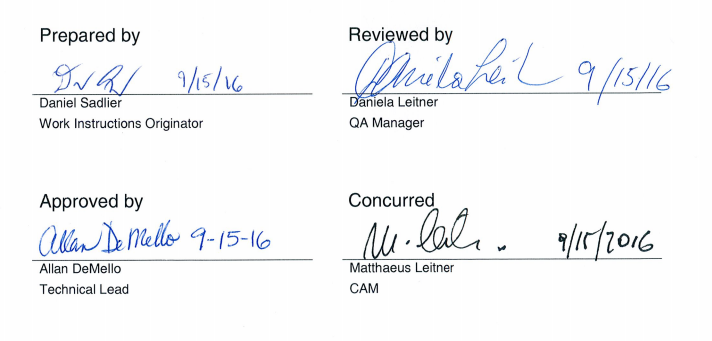 Revision HistoryPurposeThe purpose of these Work Instructions is to describe the process of mounting the magnet modules onto the strongbacks, the strongbacks onto the frame, and performing the mechanical alignment of the undulator.Scope	These Work Instructions describe the processes with aligning the magnet and pole heights, aligning the strongbacks onto the mechanical frame, and installation of the gap encoders and limit switchesDefinitions5PM/6PM End Module – “PM” refers to the number of Permanent Magnets in the end module.  The 6PM end module is the upstream/beam entrance end module and the 5PM end module is the downstream/beam exit end module.  Another way to distinguish is that the 6PM end module requires a magnet retaining plate, thus must be installed upstream of another module, while the 5PM end module ends in a pole, which is the end of the undulator.X, Y, Z, Front, Back, Upstream, Downstream – The coordinate system for the undulator is defined as follows:  Positive Z is in the direction of the beam line, positive Y is opposite gravity, and positive X is in the direction that makes the coordinate system follow the right-hand rule.  Upstream is in the direction of negative Z, and downstream is in the direction of positive Z.  The “front” of the undulator is the side where the strongbacks are mounted; the “back” is the side where the electronics are mounted and left and right are located based on the definition of front.  See Figures 1 and 2.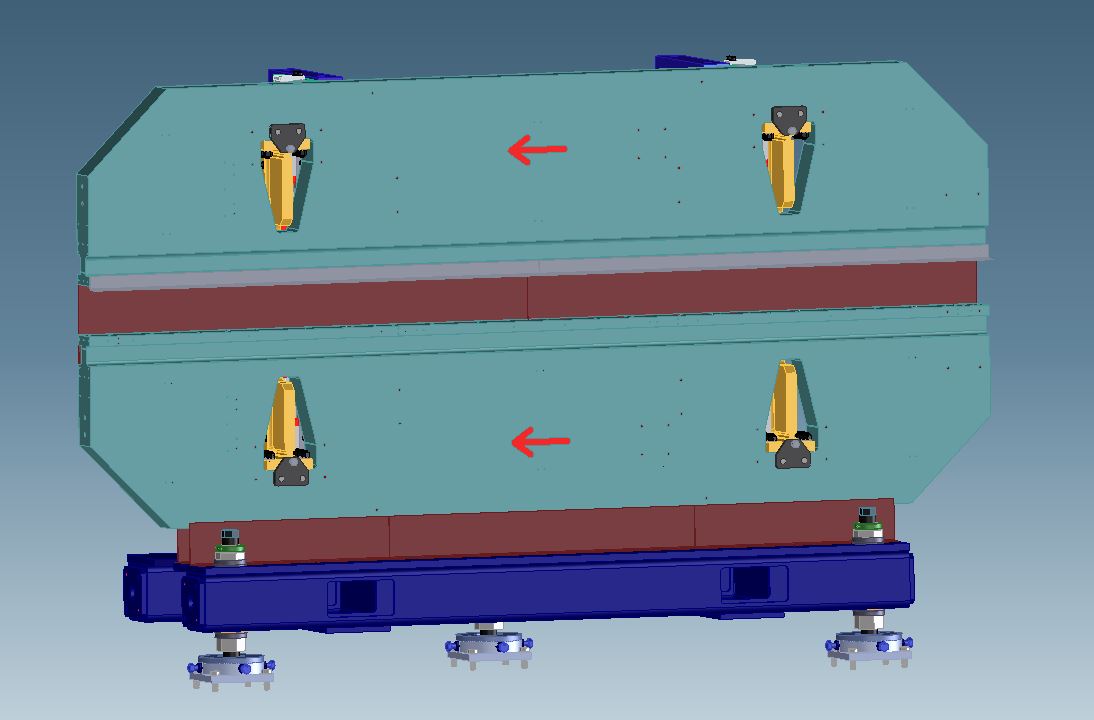 Figure 1:  Mechanical Assembly, Front View, with xyz Coordinate System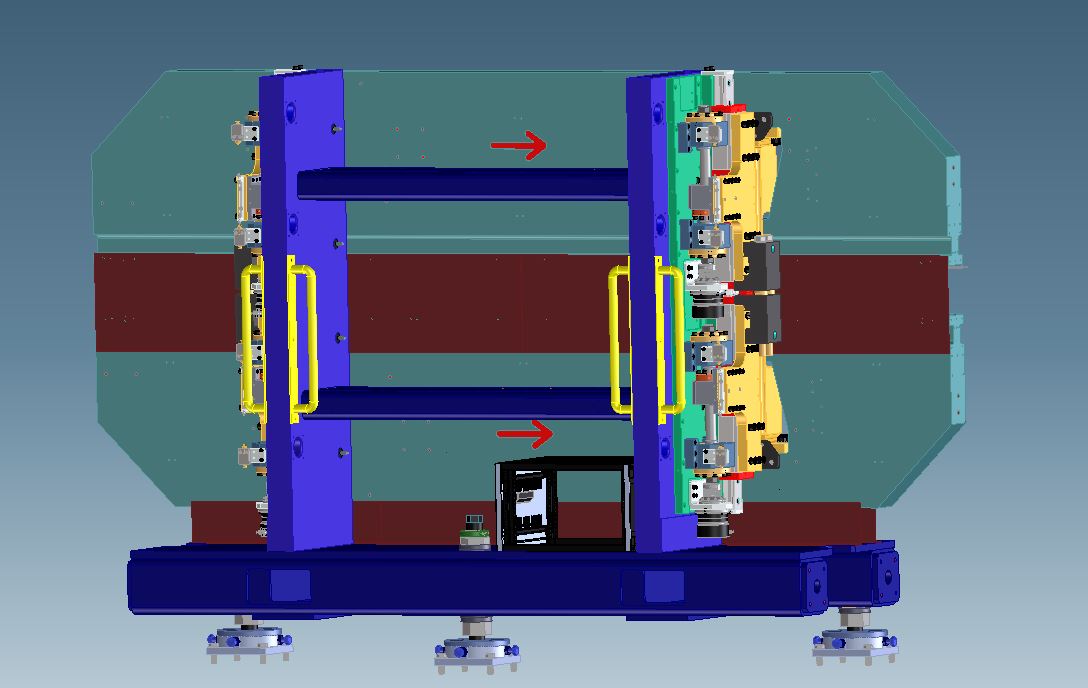 Figure 2:  Mechanical Assembly, Rear ViewLeft, Right (when referring to the Strongback or Magnet Modules) – When transferring data about the strongback, the observer is imagined to be looking down the beamlineLeft = front on the lower strongback and back on the upper strongbackRight = back on the lower strongback and front on the upper strongback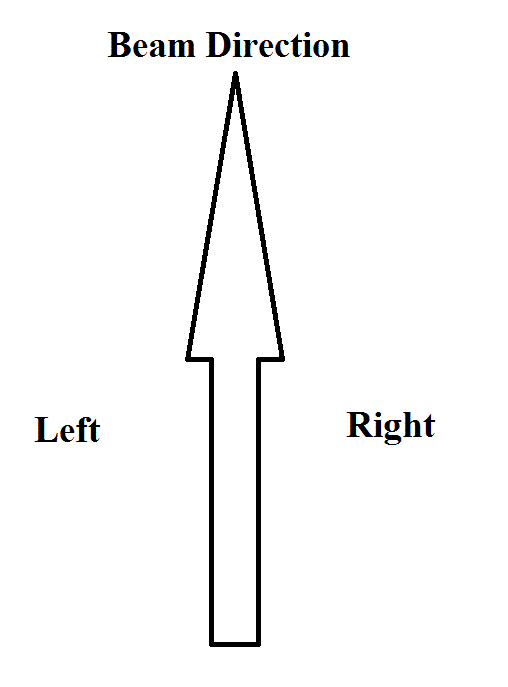 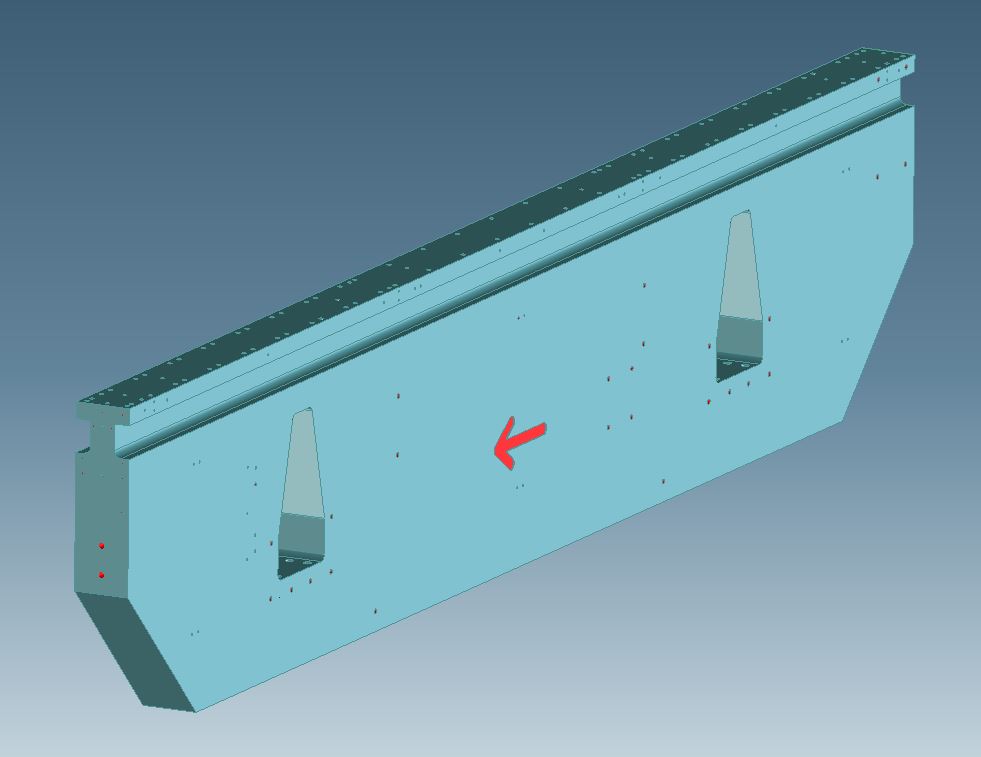 Figure 3:  Strongback Left-Right definitionReference DocumentsMechanical Assembly Acceptance Criteria List SXR-ACL-29A811Magnetic Assembly Acceptance Criteria List SXR-ACL-29A663SXR Alignment Work Instructions SXR-WI-ALIGNMENTSXR Mechanical System Work Instructions SXR-WI-29A811SXR Magnet Module Assembly Work Instructions SXR-WI-29A663Undulator Integration Work Instructions Acceptance Criteria List SXR-ACL-29A804SXR Gap Control Acceptance PlanLCLS-II Undulator Motion Controls Checkout Procedure # LCLSII-WBS-EN-00 ##-R#Tools RequiredRequired Tools:Metric Allen wrenchesIncluding an M16 ball-end Allen driver at least 84 mm, 3.375” longJack screw wrench (90 mm, 4-5 ft of leverage needed)Precision squares and straight edgesLubrication for screws (Impact All Purpose Grease, PTFE -65F to 650F or equivalent)Lubrication for between magnet modules and strongback (alcohol based lubricant that will evaporate after use)Overhead crane – minimum 14,000 lbs., 7 ton capacity (estimated total weight 6 tons)Slings, chain falls, eye hooks, similar ratingLift hoist ringsSpreader bar – 2 ton capacityPrecision levelPlatform to put 1.9 m/6’3” high upper strongback fastener below shoulder height while torqueing (this can be a man-lift)Magnet retaining plate temporary replacementPush blockMagnet protection coversRequired Tools that Need Calibration:Coordinate Measuring Machine (CMM)Clamps, squares, associated hardwareTorque wrench for 0.5 N·mTorque wrench up to 200 ft·lbsTorque wrench up to 330 ft·lbs/447 N·m with M20 headLaser tracker using Spatial Analyzer software, with maximum 30 µm error in a multiple station network or maximum 10 µm error in a 2-point distance measurementRetro-reflector, fiducial nests, hot glue gunFiducial nestsHot glue gunRoom temperature thermometerZ-alignment fixtureRecommended Tools:Non-magnetic M4 Allen wrenchScrew jacksLadderCalipersDial indicatorsFeeler gauge, assorted sizesClampsBracket 29A701GlovesMirrorsHardware RequiredFabricated Parts & Hardware:For 29A804:For 29A743:For 29A742:Work InstructionsOverviewAssign assembly number to each of two (2) strongbacks and one (1) frame.  Attach label per assembly print 29A743, 29A742 and 29A804. Enter the following information on the Verification Signoff Sheet: Serial numbers from step oneWork instructions number and revisionStart date Ambient temperature at assembly startSerial numbers of all component parts to be used in the assembly.Ensure that the two strongbacks and frame have been released per Acceptance Criteria List SXR-ACL-29A811 and the ten magnet modules have been released per Acceptance Criteria List SXR-ACL-29A663.Ensure that there is a shim map for each of the two strongbacks. (Shim map created after stoning top surface if needed).Ensure that the there is a map of which periodic module serial number is the top upstream, top center, top downstream, bottom upstream, bottom center, bottom downstream magnet module.If any of steps 3-5 are missing, speak to QA.Tying down the FrameUse a forklift or crane and hoist rings to lift the frame and drive assembly.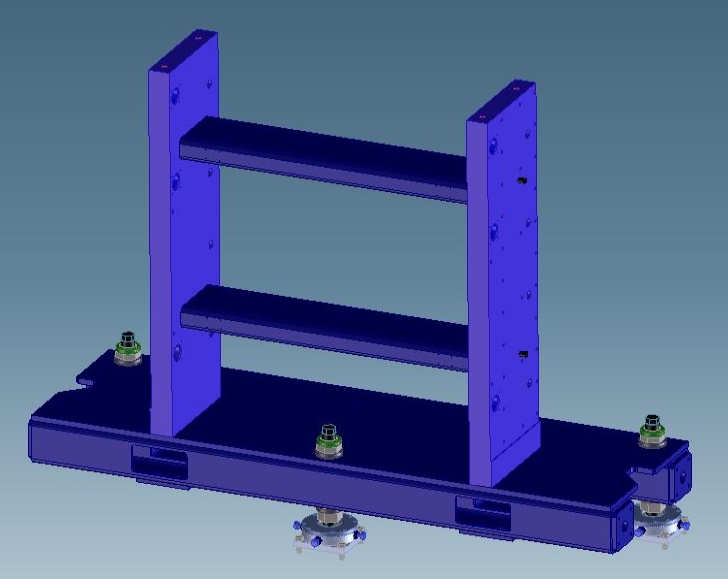 Figure 4:  Lift and Support Locations (drives not shown)CAUTION: Do not attempt to lift frame from any other point without prior engineering approval.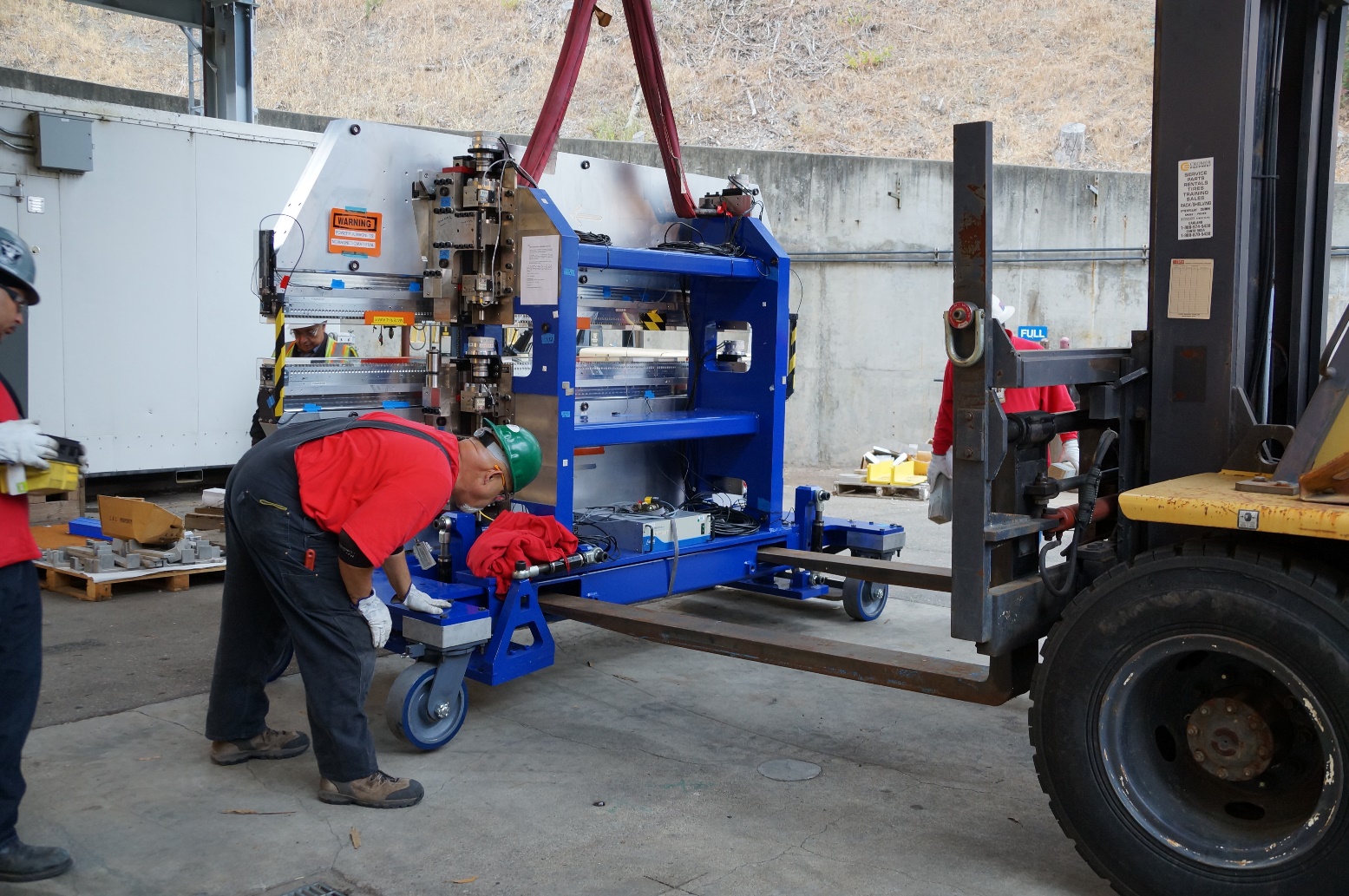 Figure 5: Transferring the prototype from crane to forkliftPlace the frame and drive assembly on the seismic floor plate stands, and secure with anchor bolts.Process for adjusting pole heightsSee the Magnet Module ACL-VP and the Magnet Module Assembly Work Instructions for making adjustments if the magnet modules are not in tolerance.Strongback SetupSteam clean the strongbacks if needed.Using the strongback mobile fixture assembly (29A752), secure the strongback in a vertical position with the magnet mounting surface at the top.Mounting ModulesHardware required for the lower strongback:Hardware required for the upper strongback:Hardware required for end module clamps:Tools required:Z-alignment fixtureMagnet retaining plate temporary replacementPush blockCraneChain fallSlingsGrease (Impact All Purpose Grease, PTFE -65F to +650F, or equivalent) (for screws)Non-magnetic toolsMagnet protection coversAlcohol based lubricant (that will evaporate after use, for between modules and strongback)CAUTION: STRONG PERMANENT MAGNETS!  The two largest risks are 1) that the magnetic field will interfere with an implanted medical device or 2) that a tool will be attracted to the magnets and strike with enough force to shatter the magnets, which are very brittle and 2) is that scratching or denting the magnets will alter change their performance.Avoid use of ferromagnetic tools. Remove all objects from your person which might have ferromagnetic material (i.e. watches, keys) or might be affected by the magnets (i.e. credit cards, phones) before working.  Tie glasses on securely. Wear safety glasses. Cover magnets with 1” thick foam and protective covering whenever possible. Stay away from magnets if you have an implanted medical device.The center periodic module is mounted first.  Check the bottom of the module and stone smooth if necessary.Note: All arrows on magnetic module keepers should point in the same direction as the arrow on the strongback.Use the z-alignment fixture to accurately place the central magnetic module in reference to the datum on the upstream edge of the strongback.  The pins in the strongback are used to accurately place the module relative to the x-axis.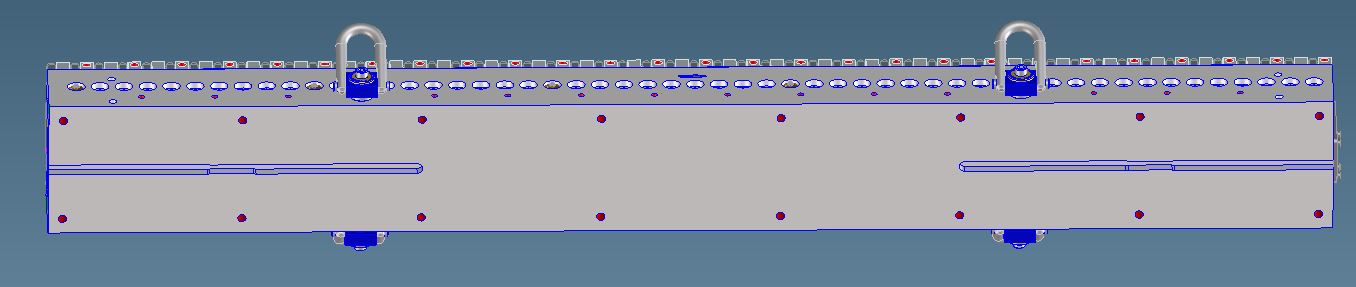 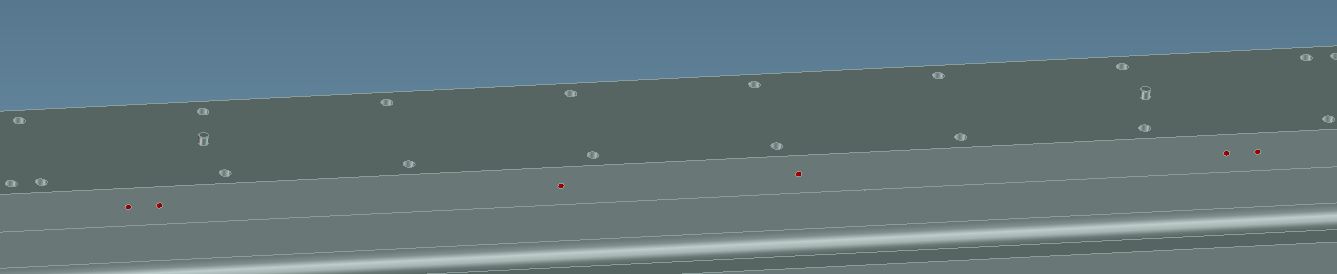 Figure 6: Strongback pins and module groovesThe magnet module has a row of M6 tapped holes along the length.  Attach 4 swivel hoist rings symmetrically in these holes to attach the module to an overhead crane.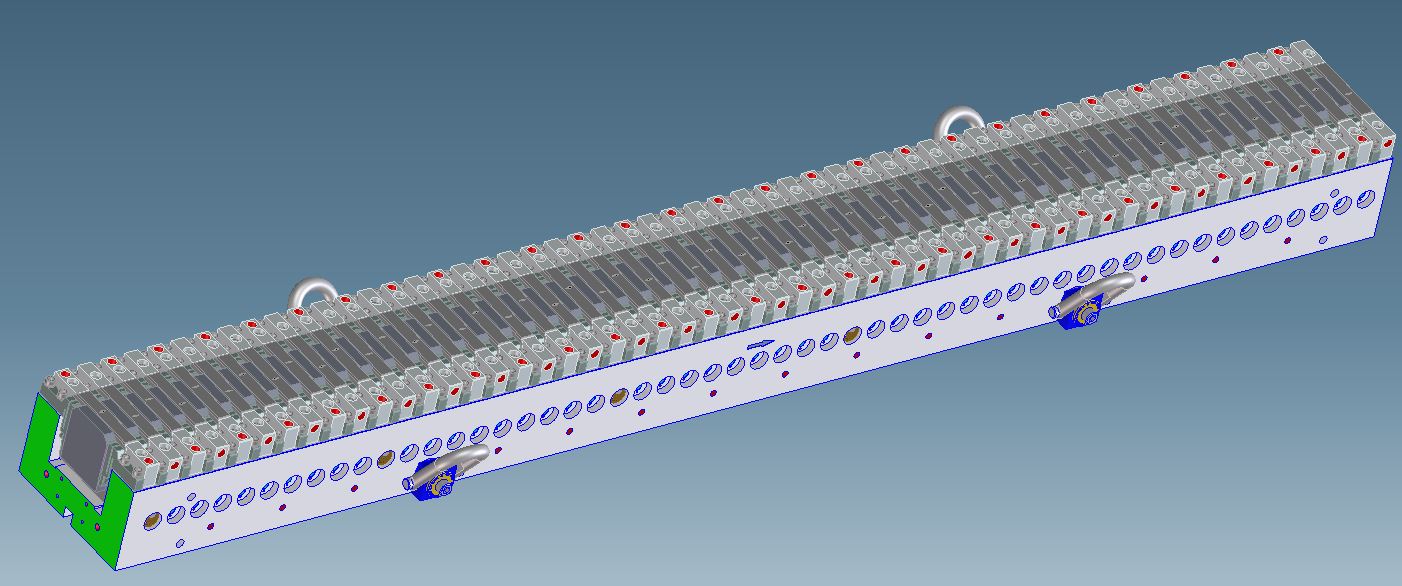 Figure 7: Hoist rings attached to periodic magnet module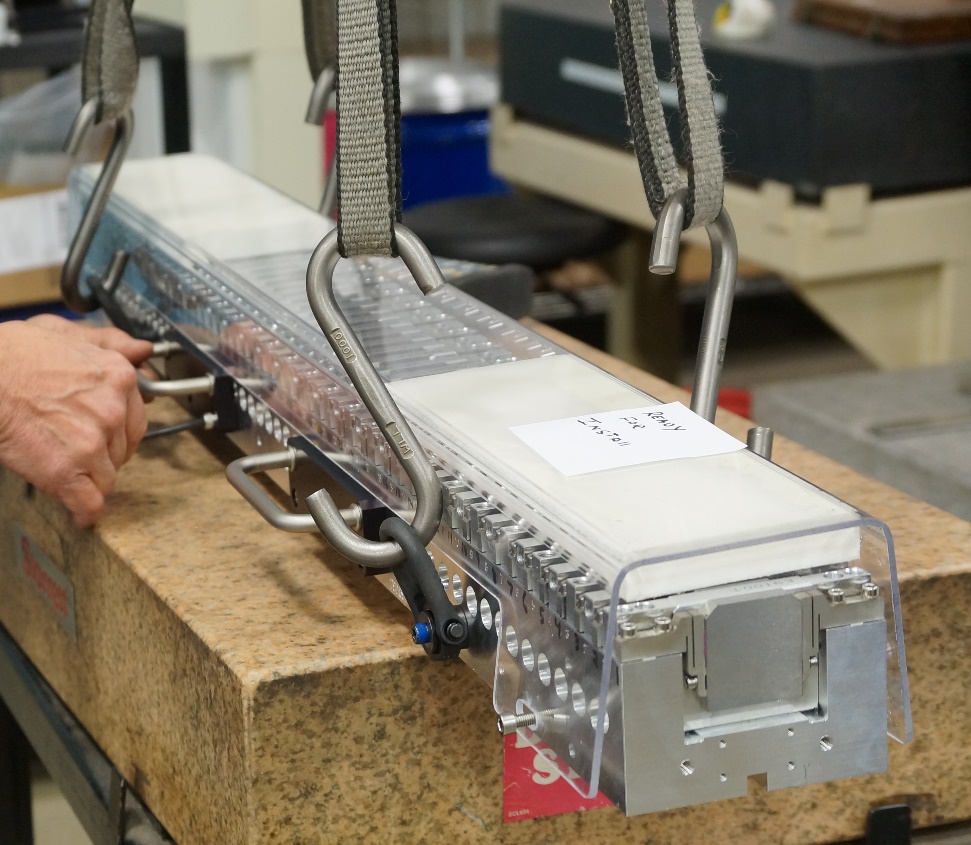 Figure 8: Hoist rings and handles attached to preproduction unit magnet module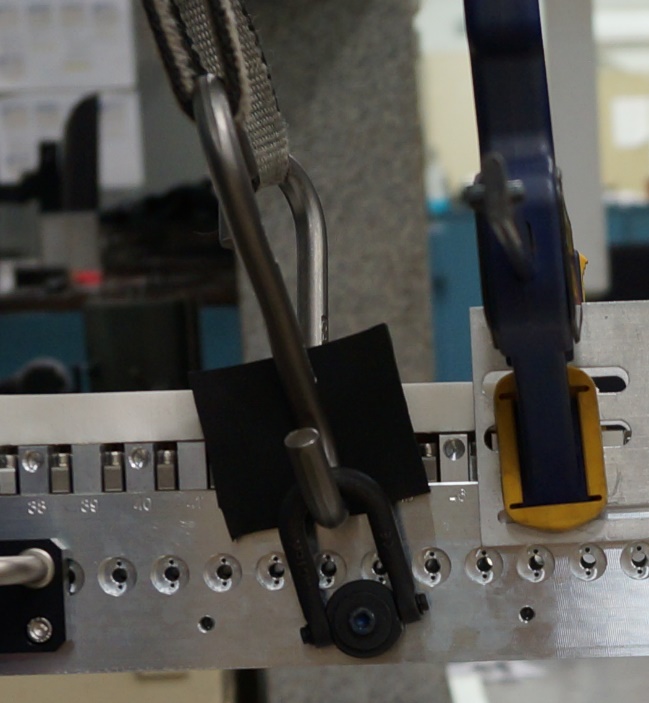 Figure 9: Protect magnets from direct contact with lifting devicesAttach slings to the swivel hoist rings and use a chain fall for more control while lowering the module.  May also need a spreader bar to avoid “shoving” magnets.With the central module held above the strongback with the crane, fit lubricated M8 screws, washers and lock washers through holes in strongback, and lightly screw into magnet module bottom.Insert shim stacks according to shim map. Upload the shim map to Windchill.VERIFICATION POINT 1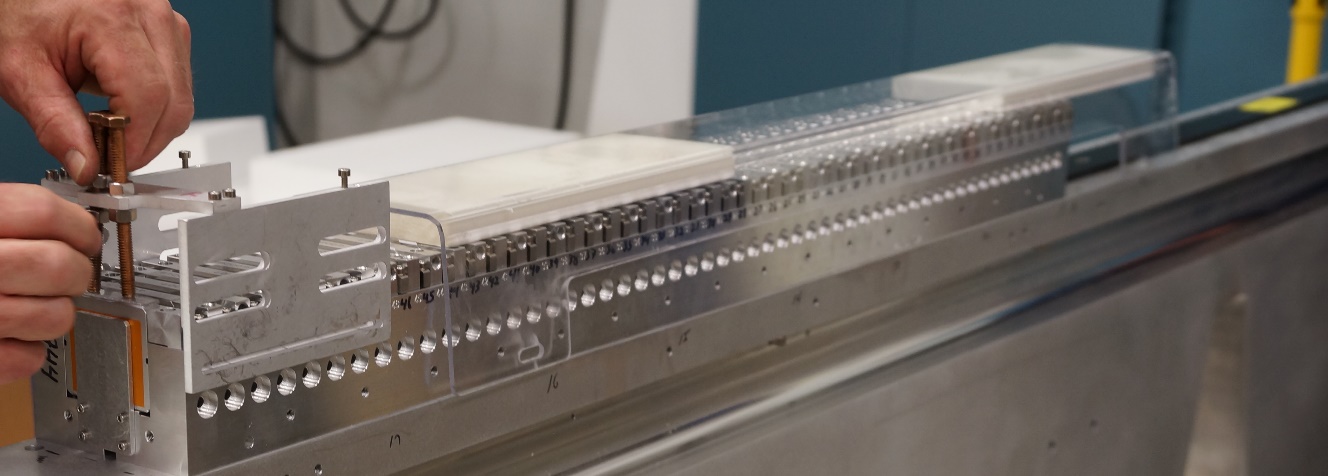 Figure 10: Z-alignment fixture (black part in rear of picture) and center moduleSettle the module on top of the strongback, using the z-alignment fixture and pins to place it.  Use alcohol based lubricant as necessary.Torque the fasteners to 21.7 N·m (16 ft·lbs).VERIFICATION POINT 2The downstream module is mounted second.  Check bottom and stone smooth if required.Attach swivel hoist rings, slings, chain fall, and crane as in the first module.Attach a temporary magnet retaining fixture to the central module and remove the retainer plate (29A869).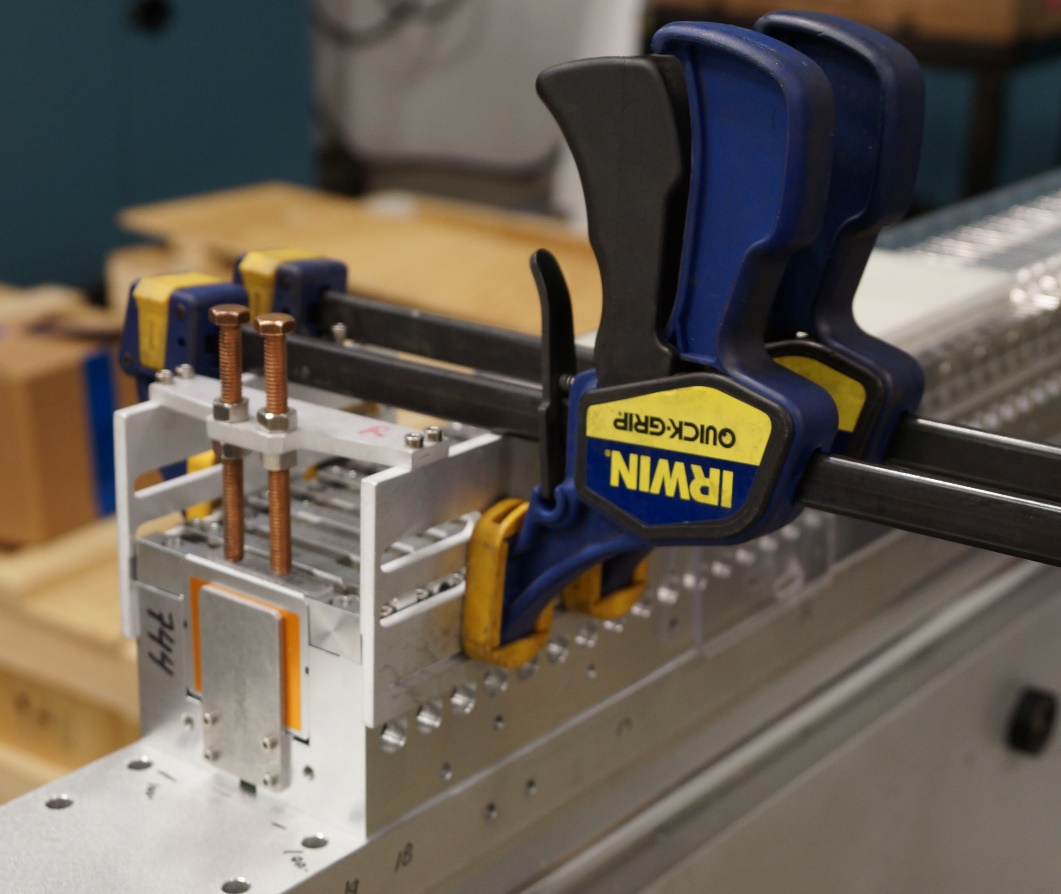 Figure 11: Temporary magnet retaining fixture, note piece of plastic between the screws and the magnet.With the module held above the strongback with the crane, fit lubricated M8 screws, washers, and lock washers through holes in strongback and lightly screw into magnet module bottom.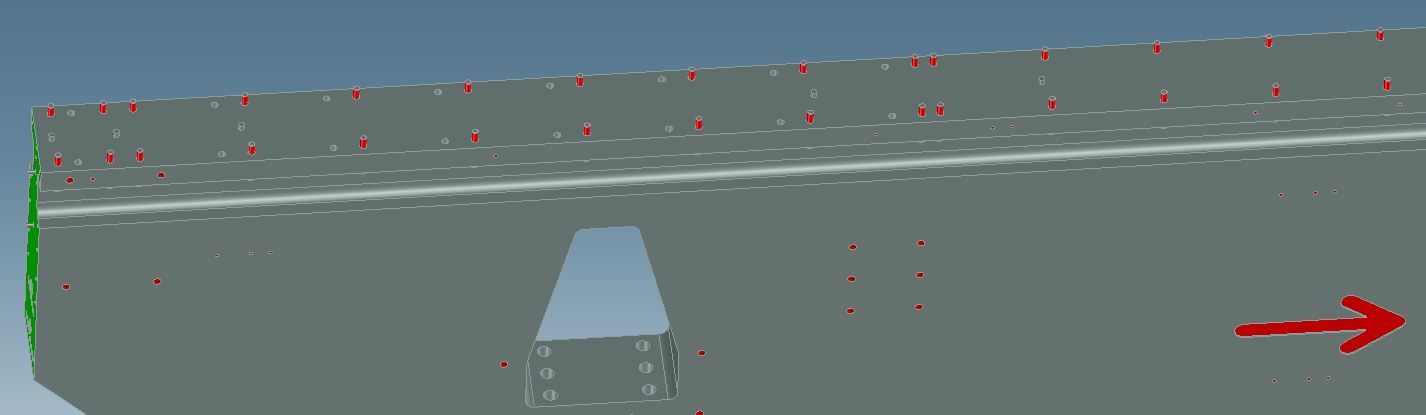 Figure 12: The strongback has holes for both SXR and HXR, shown here are the strongback with screws (red) in position for SXR.Insert shim stacks according to shim map. Upload shim map to Windchill.VERIFICATION POINT 3Settle the module on top of the strongback, with the strongback pins fitting into the grooves on the bottom of the module. Insert the module spacer (29A880) between the two modules.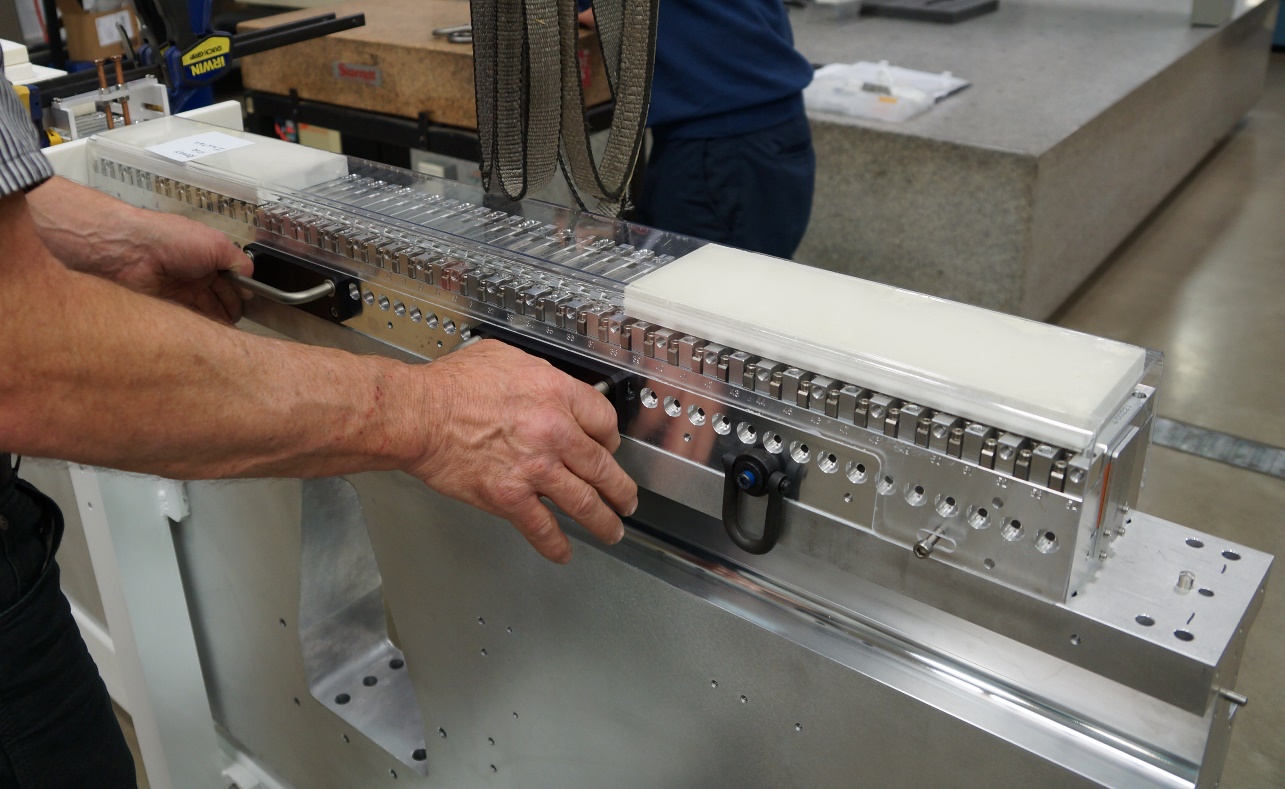 Figure 13: Use handles to push the module.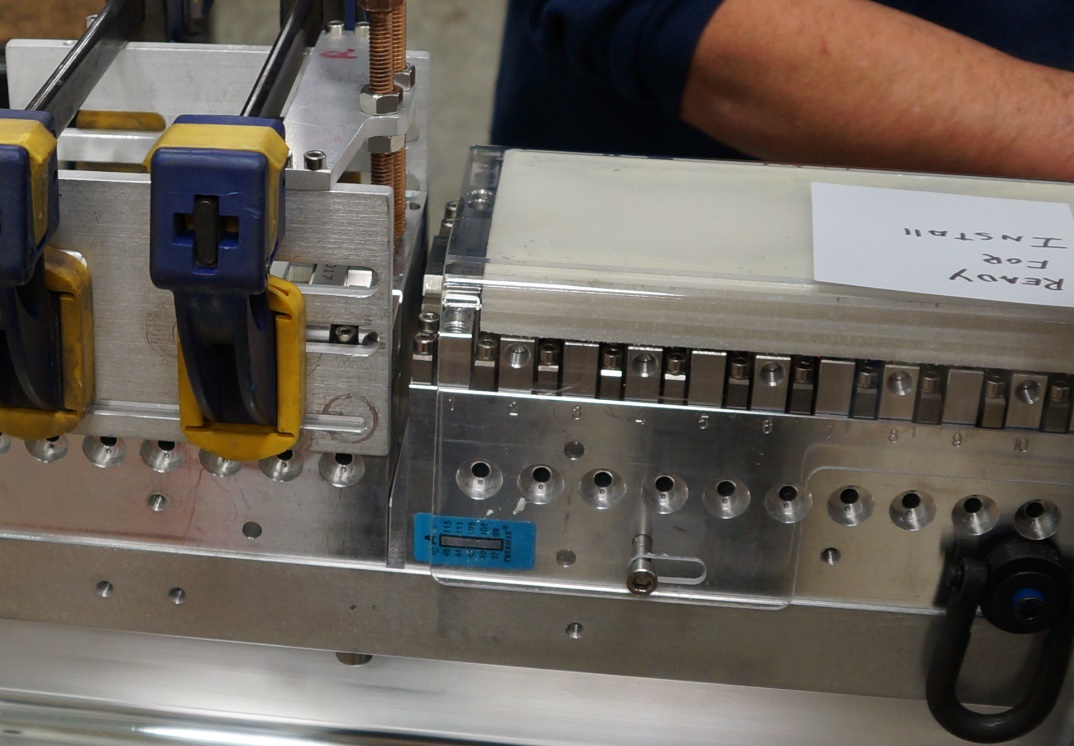 Figure 14: Spacer inserted between modulesPush the downstream module against the center module and torque the fasteners to 21.7 N·m (16 ft·lbs).  Use an alcohol lubricant to help it slide.VERIFICATION POINT 4Remove the temporary magnet retaining fixture.  Verify that the modules are close enough together by attempting to move the module spacer (29A880) if it doesn’t move, it is tight enough.Repeat the process with the upstream periodic module.Put the temporary magnet retaining fixture on the upstream magnet module, and remove the retainer plate (29A869).Attach the upstream periodic module to the crane.Lubricate and loosely attach M8 screws & washers.Insert shims according to shim map.VERIFICATION POINT 7Insert the module spacer (29A880).Lower the module onto the pins and push it against the central module.Torque the fasteners to 21.7 N·m (16 ft·lbs).VERIFICATION POINT 8Verify that the module spacer does not move if prodded.Move the temporary magnet retaining fixture to the downstream periodic module, and remove the retainer plate (29A869).Attach the 5PM end module to the push block tooling.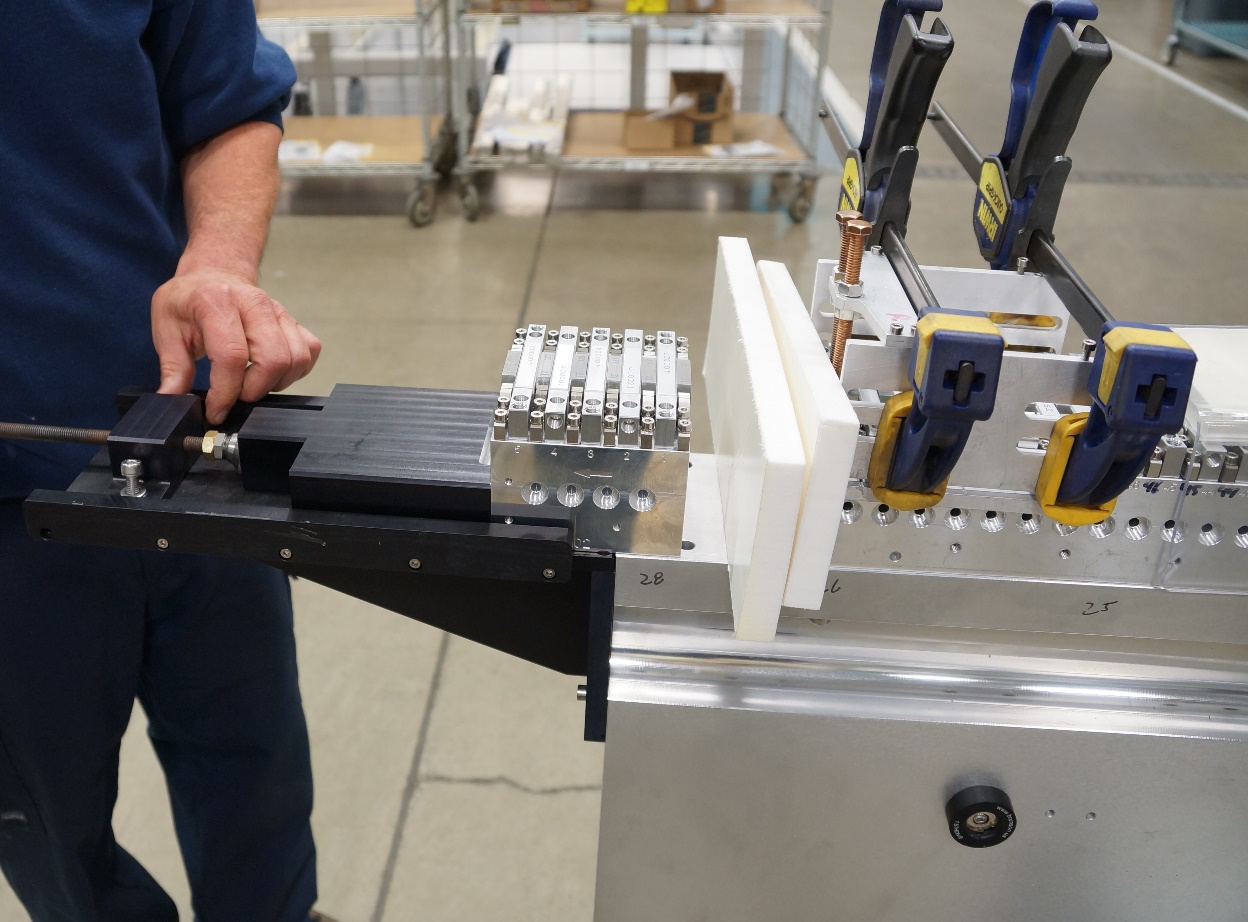 Figure 15: Push block tool, temporary magnet retaining fixture on downstream moduleAttach temporary magnet retaining fixture to 5PM end module and remove the retainer plate (29A869).Use the push block to slide the 5PM end module in place.  Ensure that the groove goes over the pins in the strongback.  Insert the module spacer (29A880) between the two modules.Fit lubricated M8 screws, washers, and lock washers through holes in the strongback and lightly screw into magnet module bottom.Insert shims according to shim map.VERIFICATION POINT 5Using the push block fixture to hold the 5PM end module against the downstream periodic module, torque the fasteners to 21.7 N·m (16 ft·lbs).VERIFICATION POINT 6Remove the temporary magnet retaining fixture. Verify that the modules are close enough together by attempting to move the module spacer (29A880) if it doesn’t move, it is tight enough.Attach the 6PM end module to the push block tooling. Attach the temporary magnet retaining fixture to the 6PM end module.Use the push block to slide the 6PM end module in place.  Ensure that the groove goes over the pins in the strongback.  Insert the module spacer (29A880) between the two modules.Fit lubricated M8 screws, washers, and lock washers through holes in the strongback and lightly screw into the magnet module bottom.Insert shims according to shim map.VERIFICATION POINT 9Using the push block fixture to hold the 6PM end module against the downstream periodic module, torque the fasteners to 21.7 N·m (16 ft·lbs).VERIFICATION POINT 10Remove the temporary magnet retaining fixture.  Verify that the module spacer (29A880) does not move if prodded.Put the module spacer (29A880) and the press pad (29A857) on both ends.Repeat all steps in Sections 4 & 5 for the upper strongback.Place the press pad (29A857) on the lower and upper strongbacks and attach with M3 screws (#8 on 29A742 & 29A743).Mount the module end clamp (29A836) onto the upper and lower strongbacks using M6 bolts (#10 on 29A742 & 29A743). Screw the M10 bolt gently into the press pad and tighten the set screw. See Figure 16.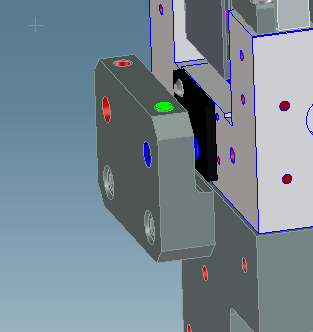 Figure 16: Module End Clamp Assembly is mounted onto the lower and upper strongback assemblies.CMM Measurements of Strongback Magnetic AssemblyAfter the magnet modules are installed onto the strongback, the assembly will be measured on the CMM.For transport into the lab for measurement, cover the magnet modules with protective covers, 29A829 and 29A828.When lifting with the crane, use the holes in the strongback marked “with magnets” to lift at the center of mass. 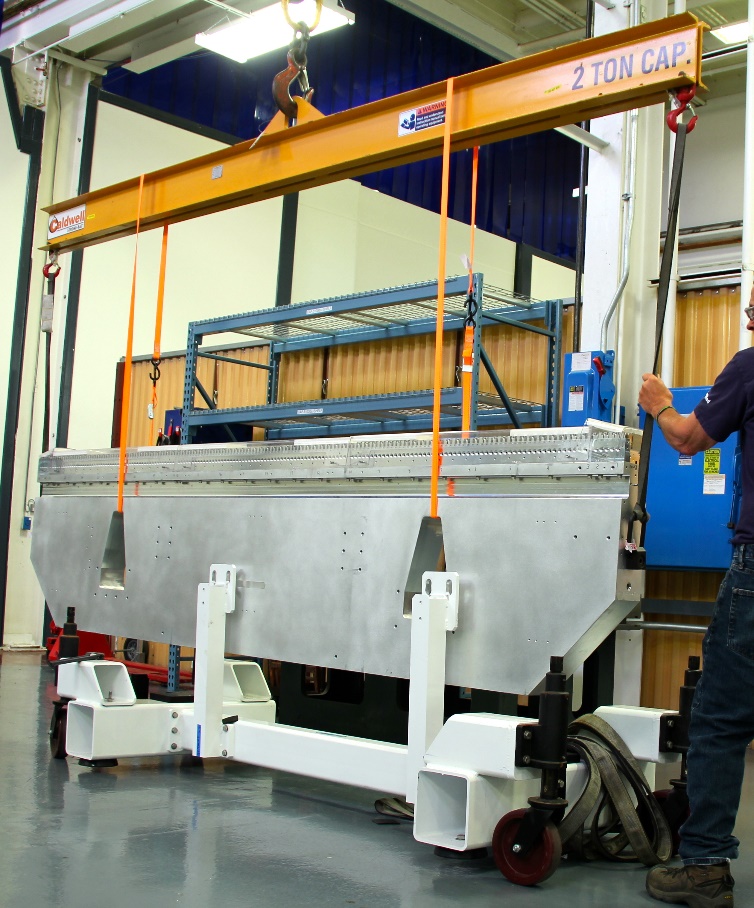 Figure 17: Lifting the strongback with the holes marked “with magnets”.The largest allowable distance between the tallest and the shortest pole top on the mounted magnetic modules is 20 µm.Add or remove shims between the strongbacks and modules to achieve the required tolerances.Note any changes to the shims in the verification line.  If there are no changes to the shims, note “NONE” in the verification line.VERIFICATION POINT 11On the CMMDatum A is the best fit plane through a subset of the pole tops (at least 10% of them).Datum B is the midline created by taking points on the front and back of the strongback, at least 6 points on each side.Datum C must be established using the strongback, not the modules.Required measurements:Every pole height compared to datum A, both left and right side of the poleX, Y, Z coordinate of center of all 12 fiducial balls (use 1.5” steel balls, McMaster-Carr part 9642K73 or equivalent)Front pole face to front pole face spacing of the poles over the module endsThe height relative to datum A of each bolt hole on the magnet module mounting surface.  Label holes “left” or “right” according to definitions of this work instruction (where viewer is looking downstream) and begin with hole number 1 as the most upstream hole.The height relative to datum A of each bolt hole on the 2 flex plate interface surfaces (see Figure 18) Label holes Upstream/Downstream flex plate mounting surface, Upstream/Downstream set of 3 holes, and Left/Center/Right hole, i.e. hole UUL is on the upstream flex plate surface, upstream set of holes, left side, hole DUC is on the downstream flex plate mounting surface, upstream set of holes, right side.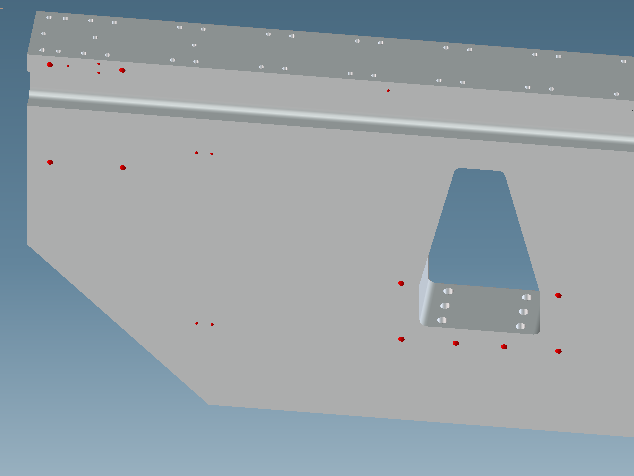 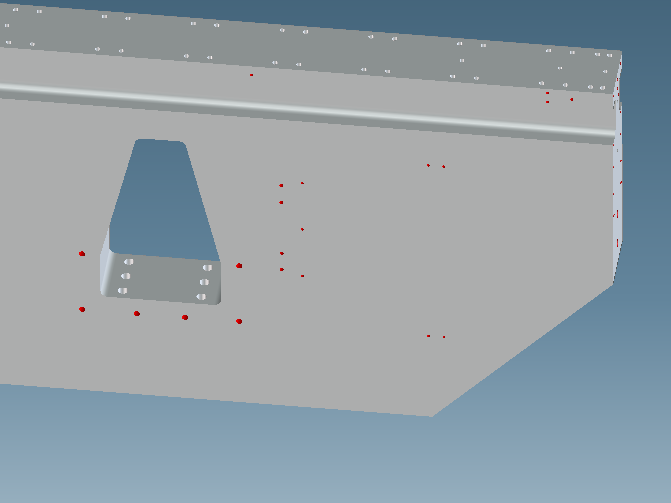 Figure 18:  Measurement locations and notation. Beam is in the direction of the red arrow.VERIFICATION POINT 12Send all data to the QA engineer and upload to Windchill.Shim CalculationsIn order to eliminate roll, it is necessary to insert shims between the flex plate and the strongback.  On the prototype, type 18-8 Stainless Steel Round Shims, 7/8" ID, 1-3/8" OD, of various thicknesses were placed around each bolt.  See Figure 19.  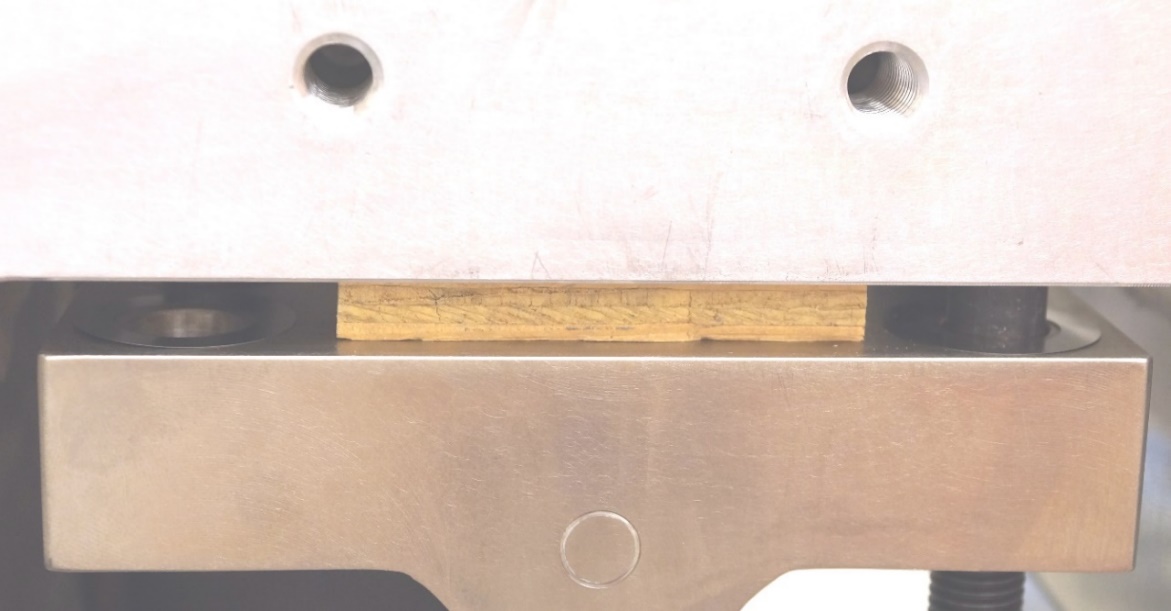 Figure 19:  Shims being installed (upper strongback)Take the flex plate data (from mechanical ACL data) and calculate how much material would need to be added to bring all 6 points to the same Y-coordinate. (The red measurement in Figure 20).Take the strongback data and calculate how much material would need to be added to bring each bolt-hole location to the same Y-coordinate. (The red measurement in Figure 20).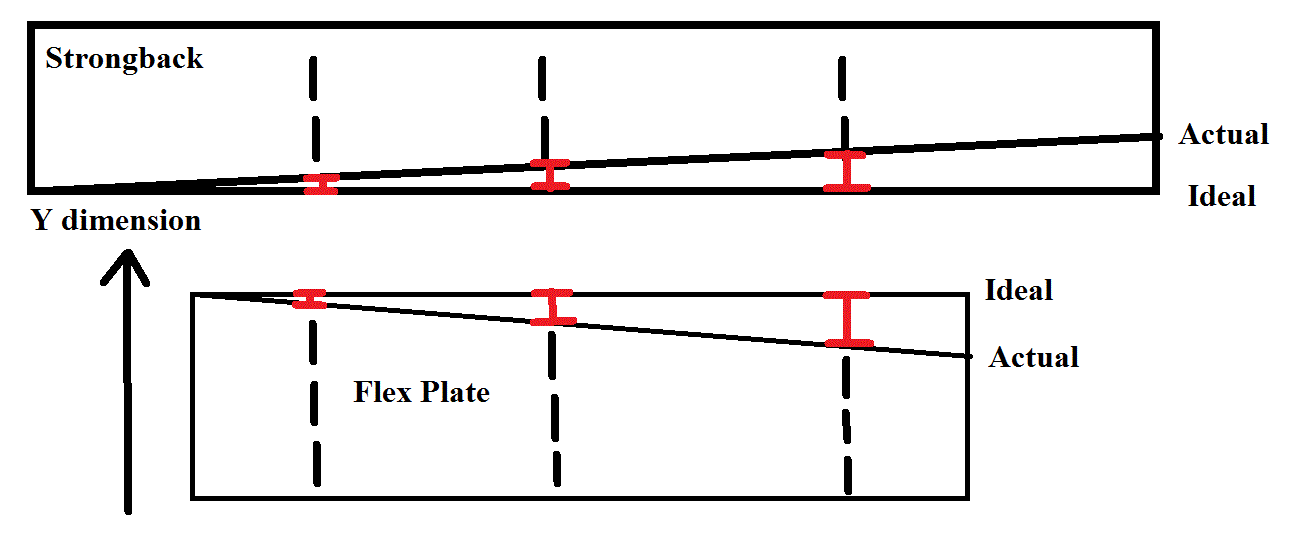 Figure 20:  Y-dimension deviation of strongback and flex plate from ideal planeAdd the two measurements together for each bolt hole, and round to the nearest 25 µm or 0.001”.Create a shim map for the assembly.VERIFICATION POINT 13Level the FrameTools Required:Precision level 90 mm wrenchLaser trackerLevel the frame, orienting to gravity (OTG), to less than 1 mrad in both the pitch (x) and roll (z) axes using the laser tracker. Adjust the floor jack screws to ensure the tolerances are met. 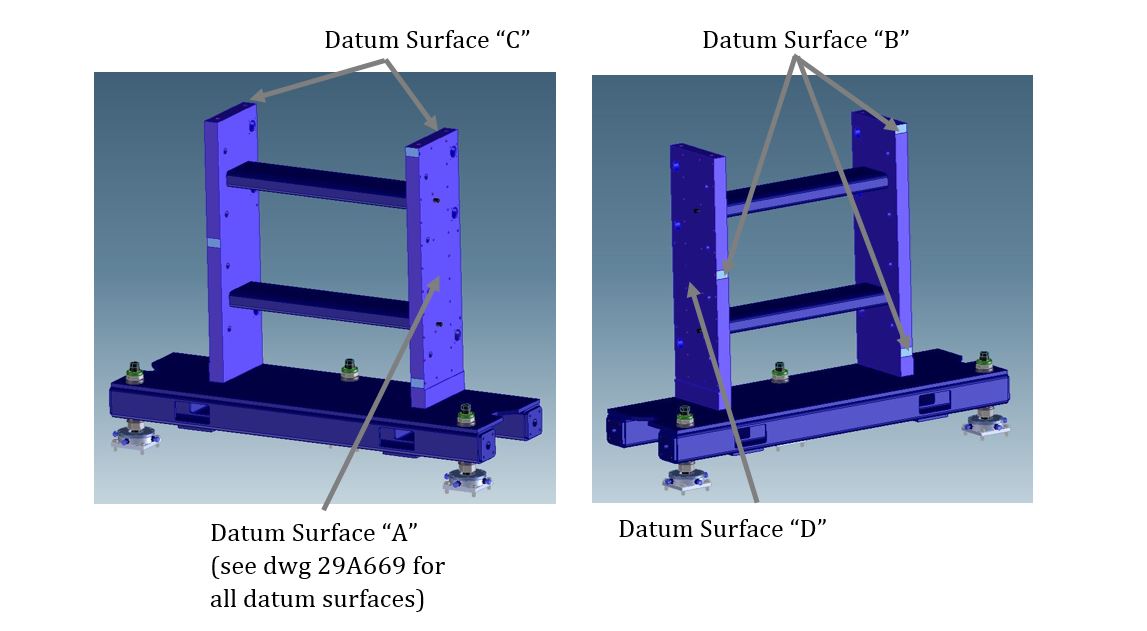 Figure 21:  Datum Locations (drives not shown)Mount Lower Strongback to Flex PlatesHardware required for this step:Tools required for this step:Crane with minimum 2 ton capacityEyebolt rated for at least 1550 lbs/700 kgBall end Allen driver, M16, more than 84mm/3.375” longTorque wrenchPlatform of suitable height and sturdiness to safely torque the upper strongbackWrench of suitable length (~4 ft) to have good leverage for torqueing the upper strongbackLaser trackerEnsure that the drive system is wired correctly and is able to move appropriately as per the LCLS-II Undulator Motion Control Checkout Procedure.Move lower drives to uppermost position to ensure adequate room to work underneath.Install hoist rings on strongback in the holes marked “with magnets”.  The twelve M16 x180mm bolts cannot be inserted with the strongback in place, so insert them in advance and hold them in place with tape. 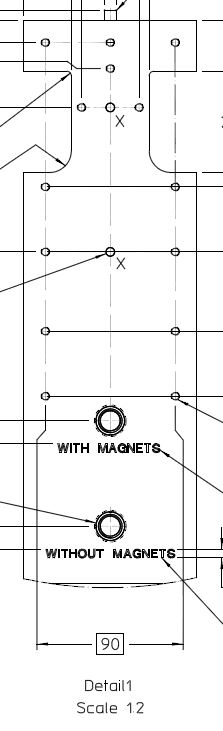 Figure 22: Center-of-mass locations with and without the magnet module assemblies Use a spreader bar and crane to lift the strongback in place.  Ensure the arrow is pointing as shown in Figure 23.  You may choose to support the strongback from underneath using screw jacks.  Do not remove from crane yet.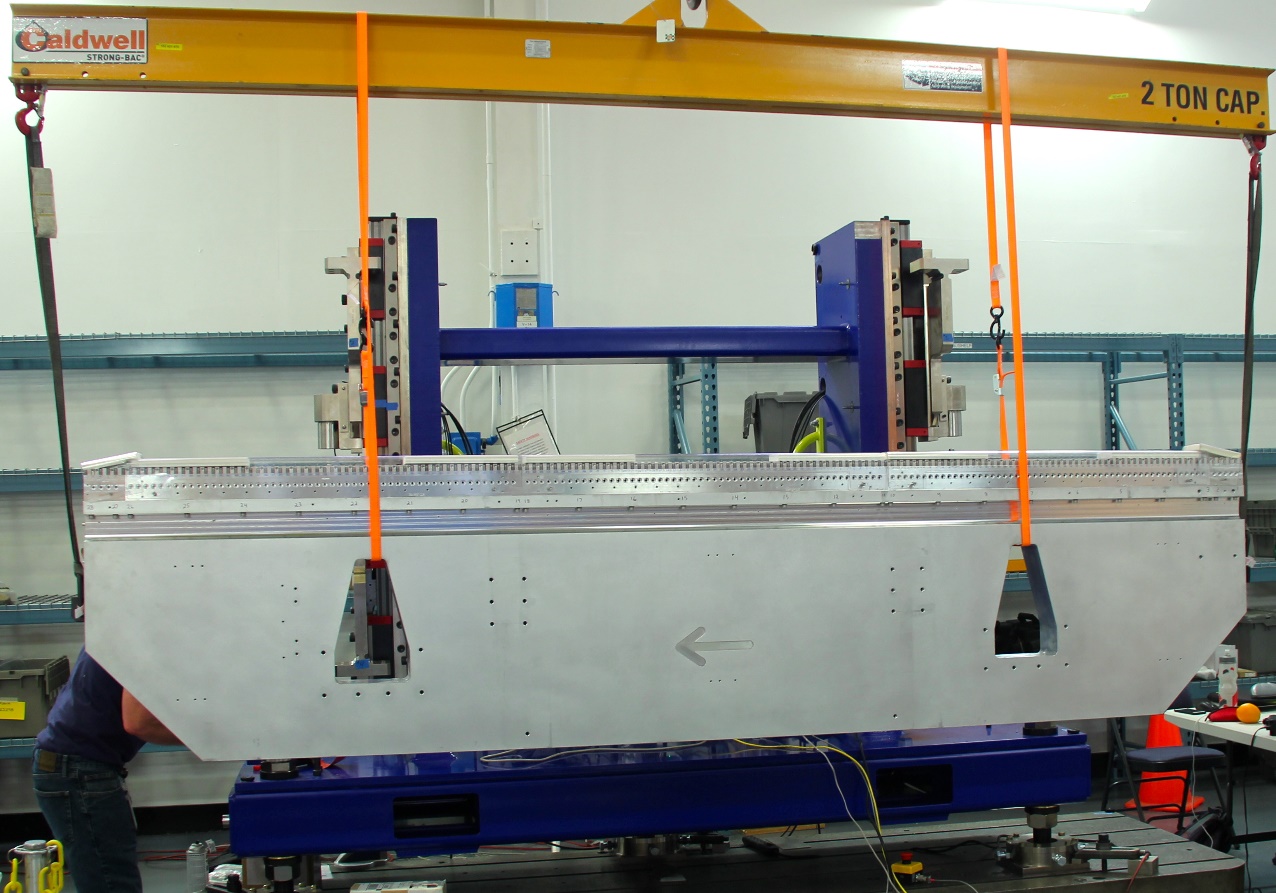 Figure 23: Mounting lower strongback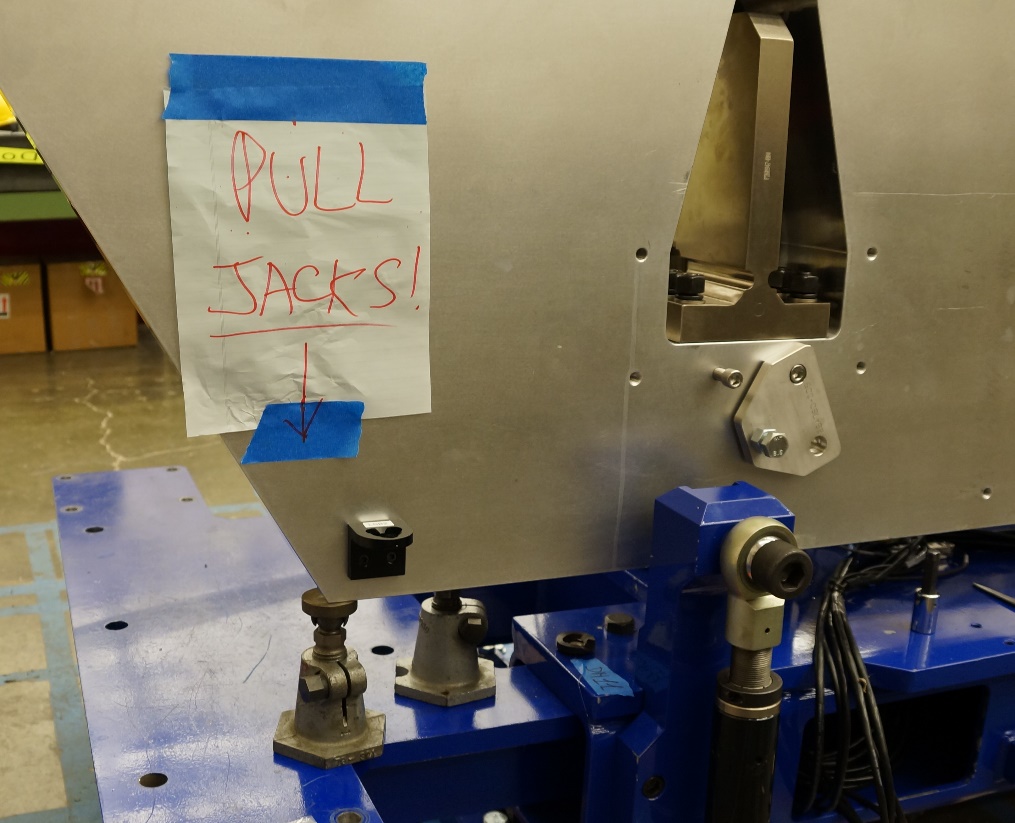 Figure 24: Use of screw jacks on prototypeVERIFICATION POINT 14Insert shims according to shim map. Use a mirror to see if necessary.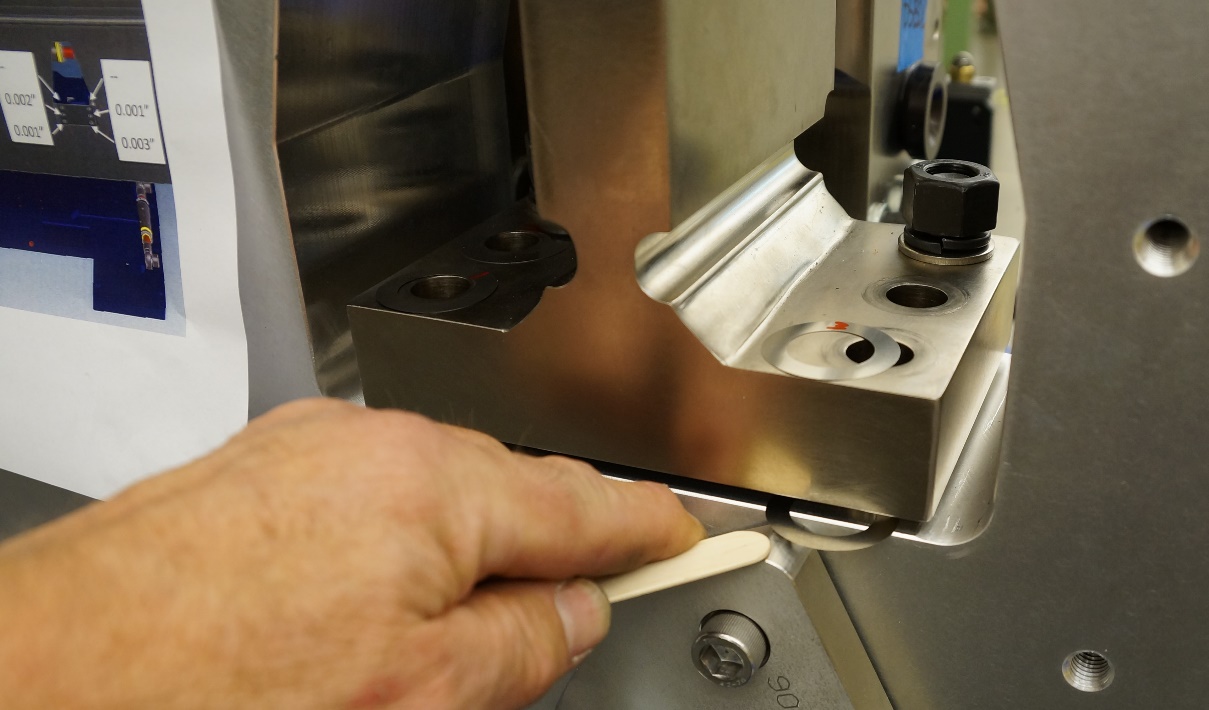 Figure 25: Inserting shims using shim mapAssemble each of the twelve M16x180mm socket head cap screws and snug tight.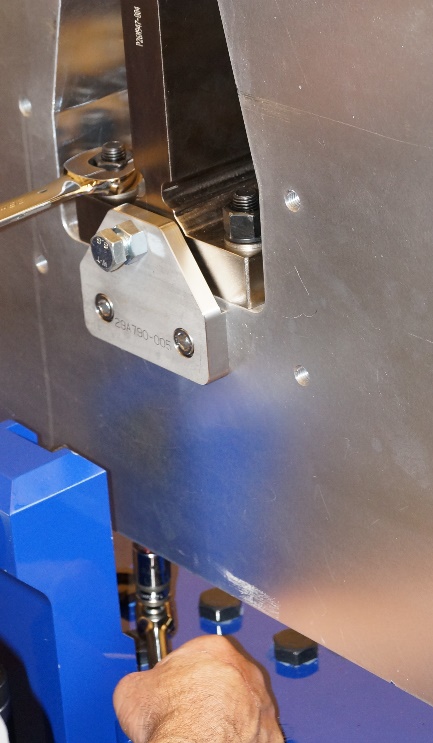 Figure 26:  Tighten bolts on lower strongbackMount the four Hard Stop X-Direction Plates, 29A790, to both sides, and both ends, of the lower strongback.  Use M16x35 SHCS screws to adjust in the x-axis to fine position the lower strongback flush with the outside vertical surface of the Flex Plates in the “x” direction.  Use a hand-held gauge block to verify flush surfaces.Position strongback in center of flex plate cutouts, even gaps, for adjustment of z-axis.  See Figure 27 for method of moving strongback in Z-direction.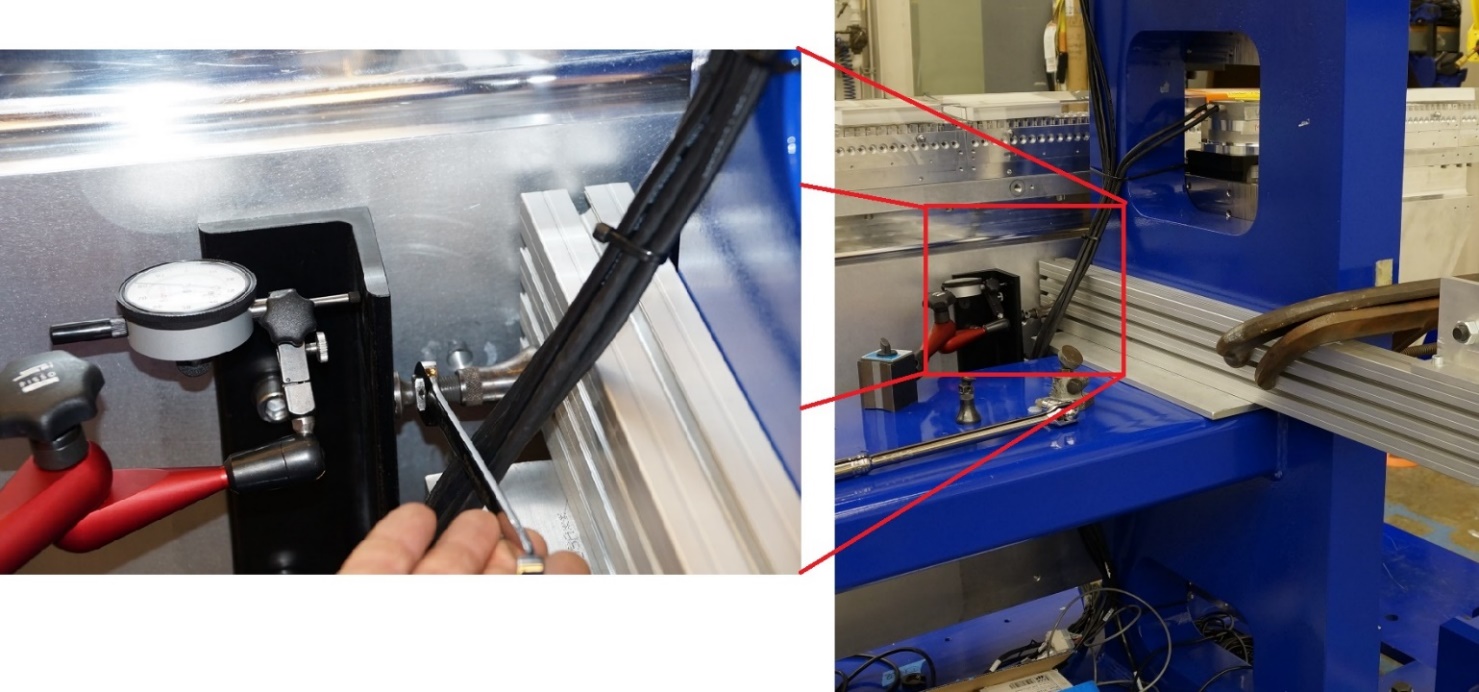 Figure 27: Method of making fine adjustments to the Z-position of the strongback uses 29A701 bracket, dial indicator, jack, wrench, stiff piece of metal clamped to frameMeasure the strongback position compared to the frame coordinate system with the laser tracker using the fiducial points of the frame and strongback. Adjust X, Z, yaw and roll.VERIFICATION POINT 15Once the lower strongback is positioned, torque the twelve M16x180mm SHCS bolts to 265 N·m/195 ft·lbs, at 20℃ (+/- 1℃).  Record the measurements.  VERIFICATION POINT 16Check and maintain the strongback position during bolt tightening.  The lower strongback is now the set reference for the upper strongback alignment.  NOTE: Once the lower strongback is aligned and attachment bolts are torqued, move the Lower Motor Drives in unison only.  Do not operate independently. VERIFICATION POINT 17Use the same method to lift the upper strongback.  Ensure that the hoist rings go in the holes labeled “with magnets” as that is the center of gravity for the part and will make turning the strongback over easier.  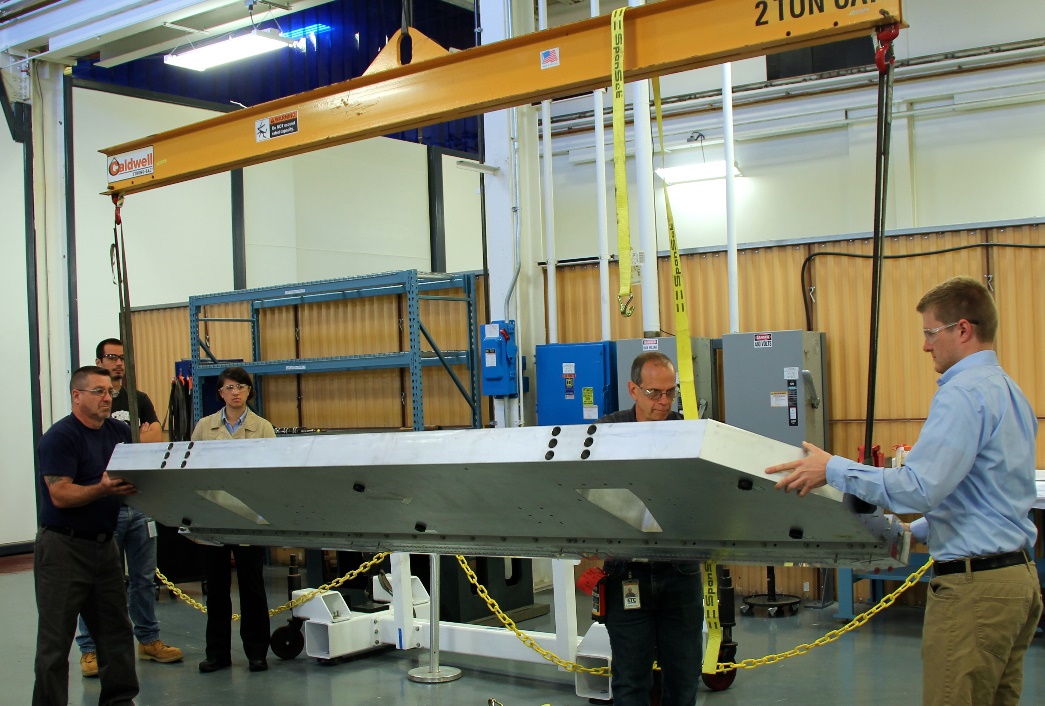 Figure 28: Flipping the upper strongbackLift and mount the upper strongback near its nominal location, with arrow pointing in same direction as bottom strongback and with the outer vertical broadside surface flush with the vertical ‘⟙’ flexure surface.  Insert shims according to shim map. Use a mirror to see if necessary.  Use wood block to keep strongback and flexplate separate while inserting shims if necessary.Assemble using twelve M16 bolts lightly tightened, allowing sliding contact between the mounting surfaces for adjustment.Mount the Push-Stop X-Direction Plates, 26M670 to both sides of the upper strong back.  Alignment of the Strongback AssembliesNOTE:  Position References of the Upper Strongback to Fixed Lower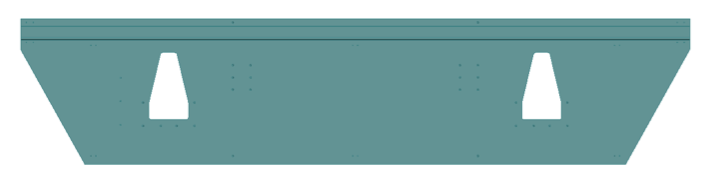 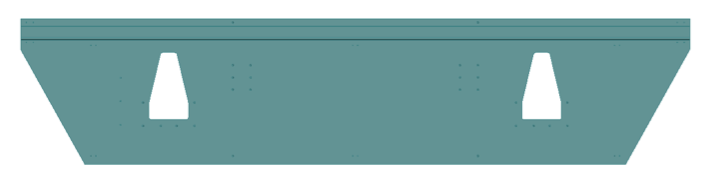 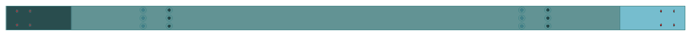 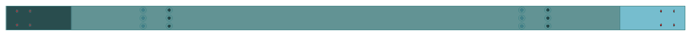 End view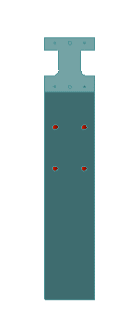 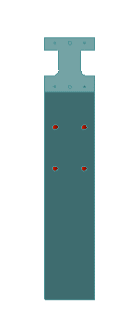 Table 1: Assembly Tolerances, Upper Structure Relative to LowerUse the laser tracker to measure the Z, X, yaw and roll of the lower strongback to the frame and the upper strongback to the lower strongback.Adjust the upper strongback position about screw clearance holes according to gap measurements to achieve x, z & y-yaw tolerances.   To adjust z-roll measurement, add shims to front or back of flex plate surface accordingly to achieve tolerance.  Record Final Measurements.VERIFICATION POINT 18CAUTION, ERGONOMIC HAZARD:  EXTREME CARE MUST BE TAKEN DURING THE TORQUING OFTHE UPPER STRONGBACK TO AVOID INJURY.  USE A PLATFORM (OR MAN-LIFT) TO BRING WORK BELOW SHOULDER HEIGHT, USE WRENCH WITH SUFFICIENT LEVERAGE.  DO NOT USE A LADDER.Once the upper strongback is positioned within specs, install and torque the twelve M16x180mm SHCS bolts, washer and M16x2 hex nuts to 265 N·m/195 ft·lbs at 20℃ (+/- 1℃).  Record Measurements.  VERIFICATION POINT 19Check and maintain the strongback position during bolt tightening.VERIFICATION POINT 20Gap EncoderNote: instructions adapted from Engineering Note 10793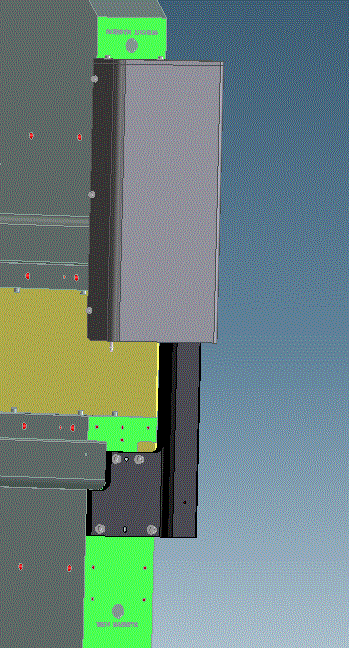 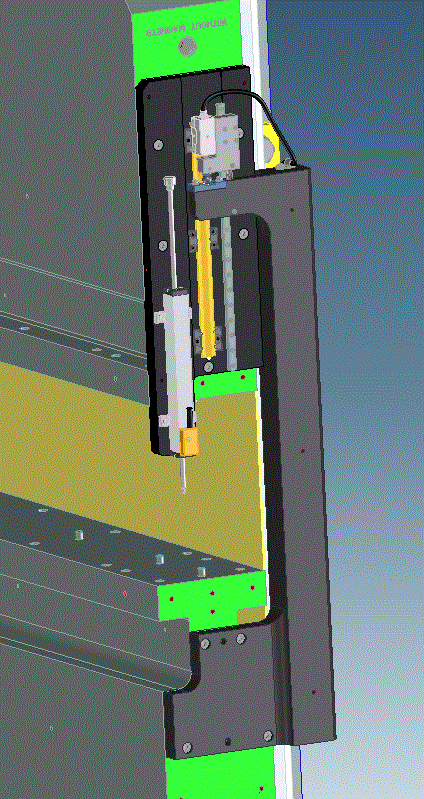 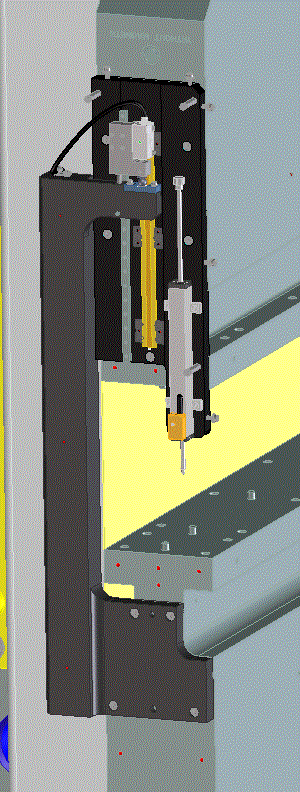 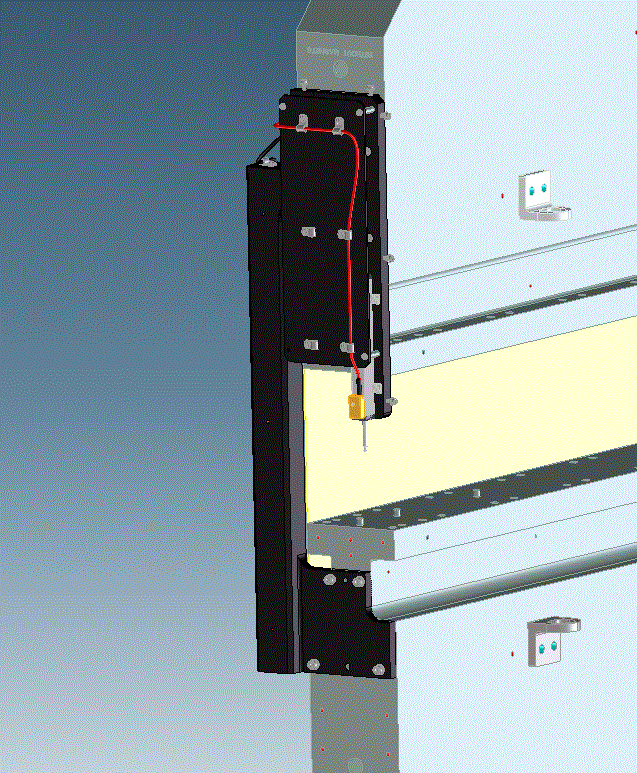 Figure 29:  Gap Encoder 1 with lead shielding, Gap Encoder 1 without shielding, Gap Encoder 2 without shielding or cable guide plate, Gap Encoder 2 with cable guide plateHardware required for this step:Tools required for this step:Gloves to (1) keep optical scale free of grease and (2) protect from lead backing plate0.5 N·m torque wrenchN-heptane, Propan-2-ol or Acetone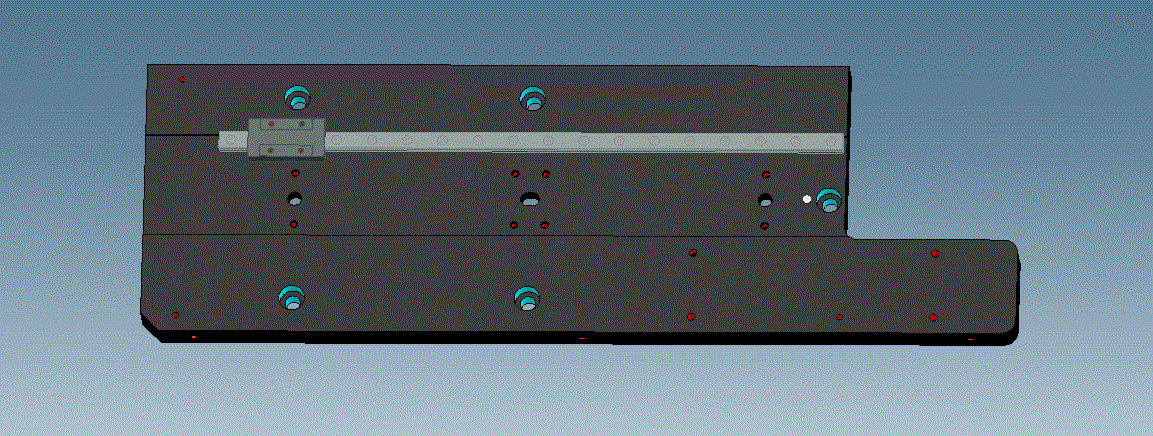 Figure 30:  Mounting Plate (29A866) with Slide GuideMount the slide guide with carriage (#29 on 29A855 and 29A856) to mounting plate (29A866 or 29A867).  Register the rail with the edge of the machined surface as shown in Figure 30 using 18 M3 screws (#11 on 29A855 and 29A856).The slide guide is furnished with plastic clips to keep the carriage from rolling off the rail.  Use these to keep the carriage in place. See Figure 31.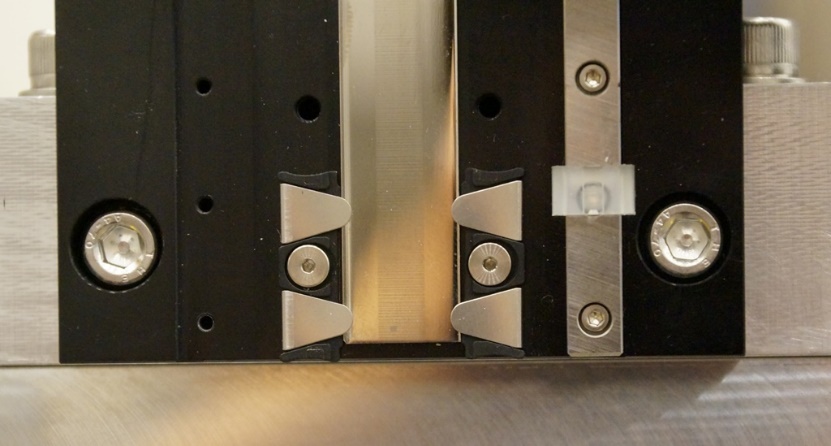 Figure 31:  Plastic clip on the slide guideNote: Take care to keep the optical scale clean and free from all scratches.Clean the mounting plate and the underside of the scale (#25 on 29A855 and 29A856) using N-heptane, Propan-2-ol or Acetone.Mount three mounting clips (#26 and 27 on 29A855 and 29A856) on the rail side of the optical scale using hardware provided in the kit.  Only the special, low profile screws included in the kit should be used.  Torque the mounting clip screws to 0.5 N·m.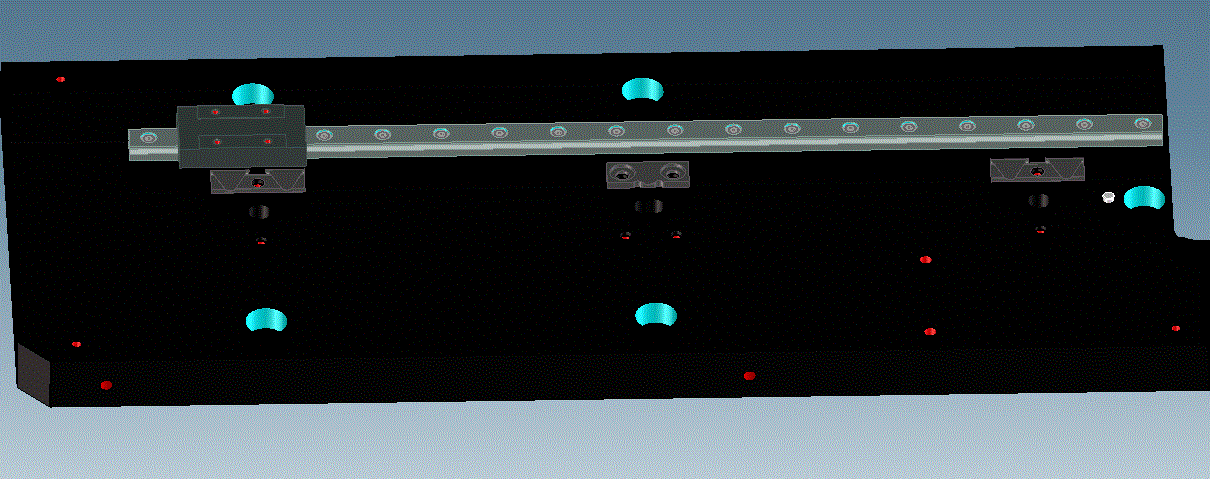 Figure 32:  3 mounting clips installedInstall the optical scale (#25 on 29A855 and 29A856) into the 3 clips previously installed; push the end against the alignment pin.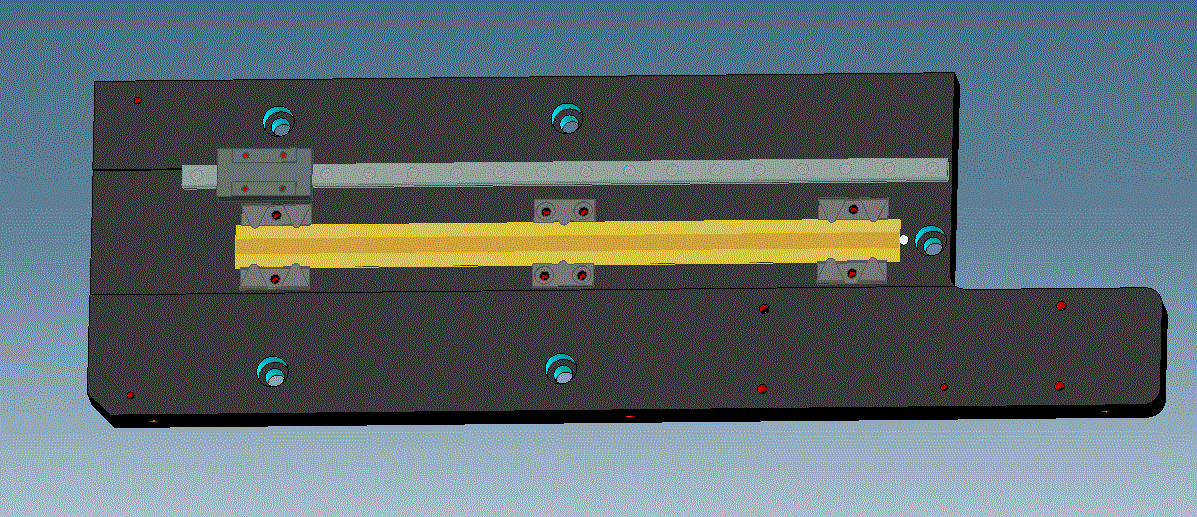 Figure 33:  Scale installedAlign the edge of the optical scale to the slide guide rail within 0.05 mm (0.002”)Install the three mounting clips on the opposite side.  Torque the mounting clip screws to 0.5 N·m/ 0.37 ft·lbs.VERIFICATION POINT 21Clean the scale with Acetone, N-heptane or Propan-2-ol.Slide the tooling ball (#30 on 29A855 and 29A856) into the read-head mount (29A854 or 29H873) and secure with set screw (#17 on 29A855 and 29A856).  Refer to drawing for orientation.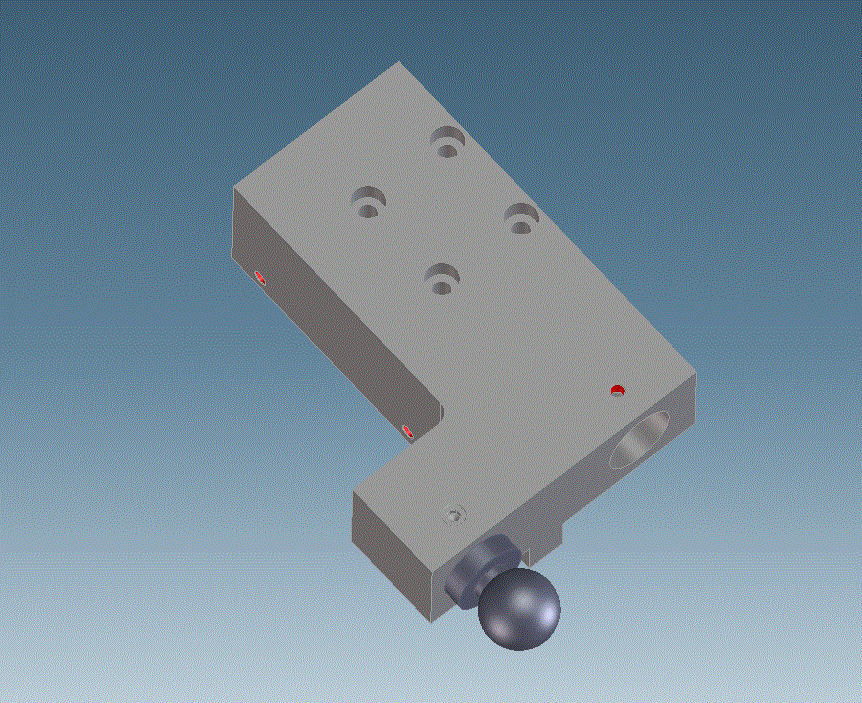 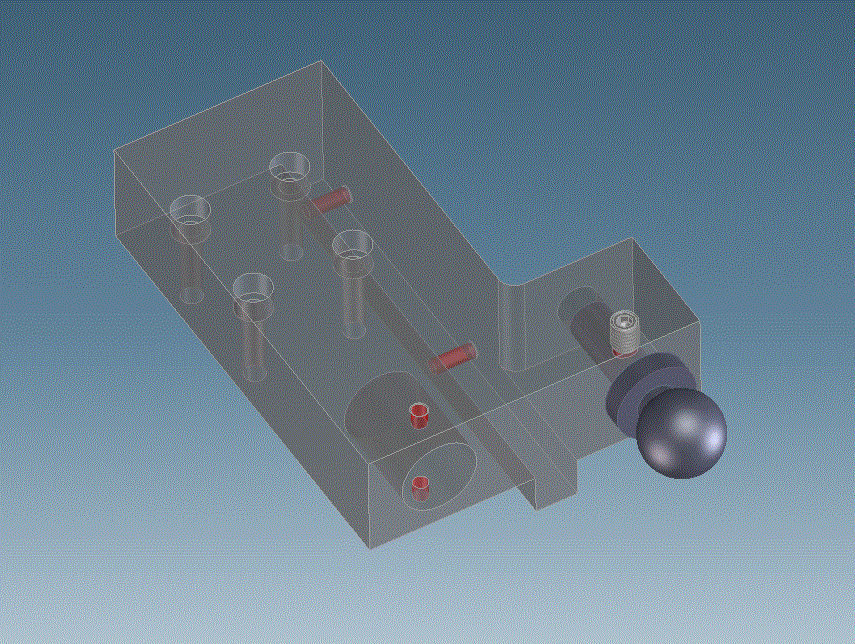 Figure 34:  Tooling ball in read-head mount with set screw, assembly 1 (left) and assembly 2 (right)Mount the read-head mount (29A854 or 29H873) to the slide guide carriage using four M2 screws (#9 on 29A855 and 29A856).Mount the Renishaw read-head (#28 on 29A855 and 29A856) to the read-head mount (29A854 or 29H873) with two M2 washers and screws (#10 and 19 on 29A855 and 29A856)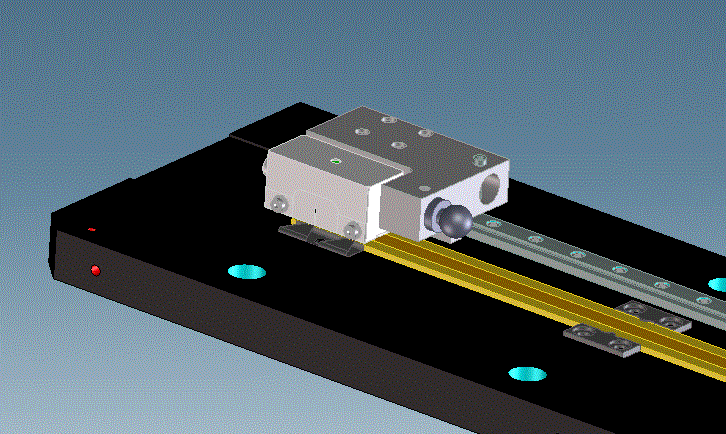 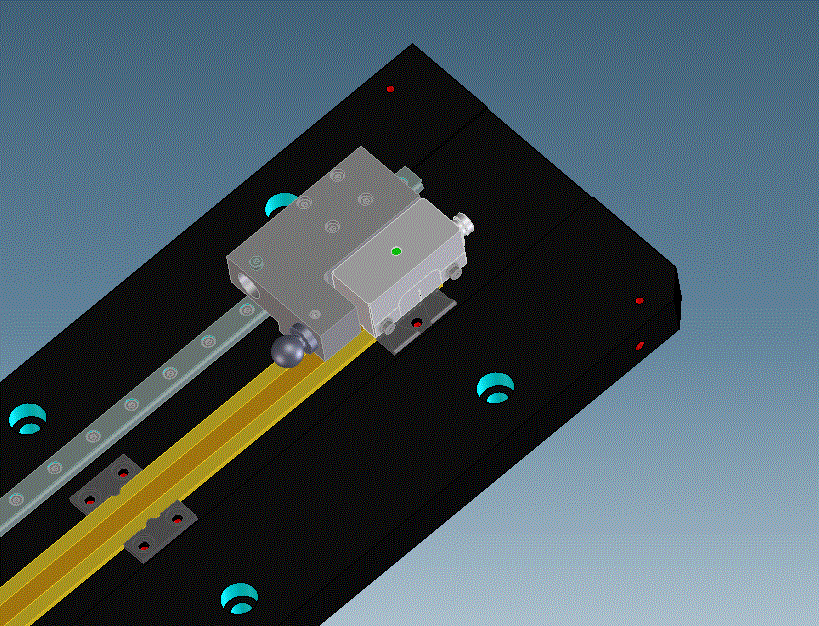 Figure 35:  Read-head mounted to Read-head Mount mounted to slide rail, assembly 1 (left) assembly 2 (right)Provide power to read-head and ensure that LED on the top of the read-head is blue or green through full length of travel.VERIFICATION POINT 22Note: The distance between the optical scale and the bottom surface of the read-head is 0.8 mm ±0.15mm (.031” ± .006”) along the full length of travel.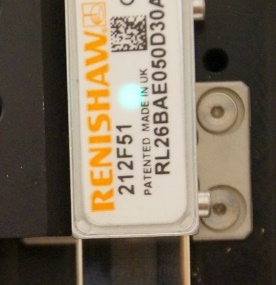 Figure 36:  Green LED on read-head.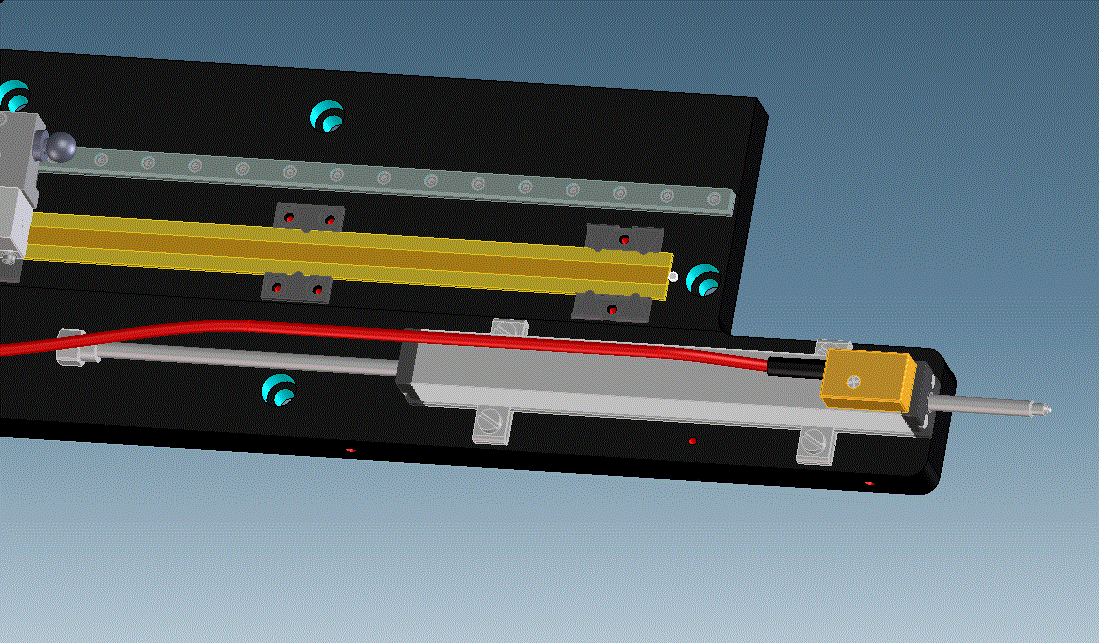 Figure 37:  Position transducer mountedMount the linear position transducer (#31 on 29A855 and 29A856) to the mount plate using the hardware provided with the transducer.  Line the end of the transducer up with the end of the encoder mount plate.Put on gloves.Mount the assembly so far and the Lead Shield Back (29A852) to the upper strongback.  The pins in the strongback should fit in the pin holes in the Lead Shield Back and the Encoder Mount Plate, and should not hit the optical scale.  Ensure that the pins are not sticking out too far.  Secure using five M6 screws (#16 on 29A855 and 29A856).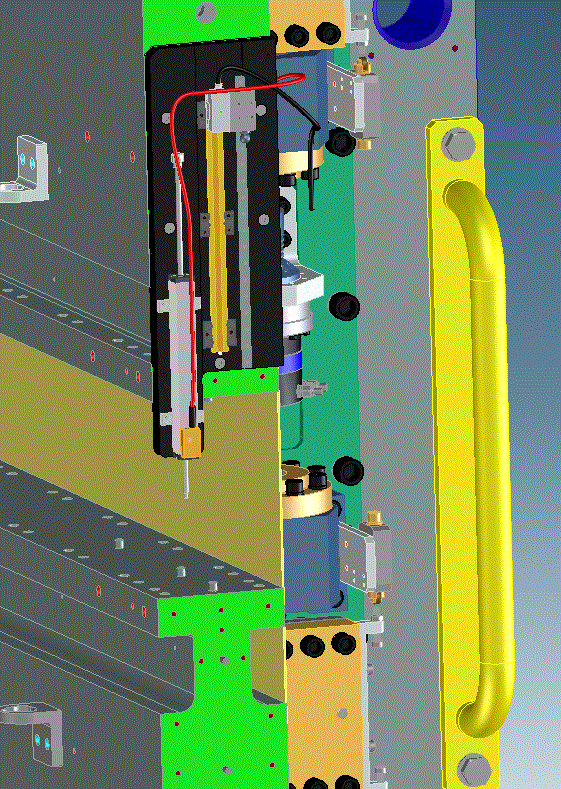 Figure 38:  Assembly 1 attached to upper strongbackSlide carriage to the uppermost location on the slide guide using the plastic retainer clips to keep the carriage in this location.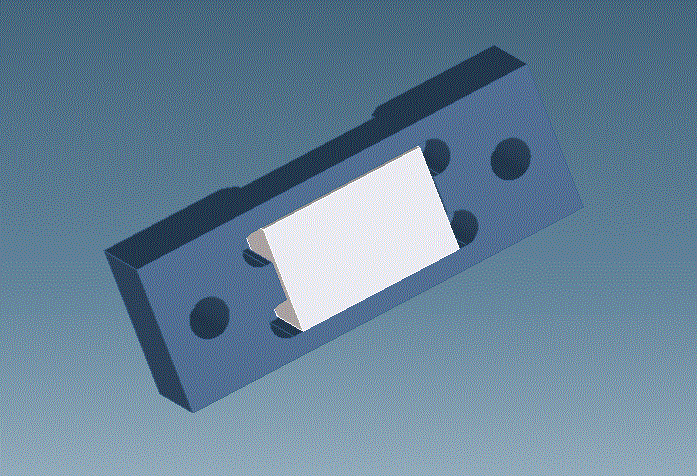 Figure 39:  Actuator Plate (29A851) inserted into Actuator Plate Clamp (29H871) Put the ceramic Actuator Plate (29A851) into the Actuator Plate Clamp (29H871).Mount the actuator plate and clamp (29A851 and 29H871) to the encoder actuating arm (29A835 or 29A826) using two M3 screws and Belleville washers (#13 and 22 on 29A855 and 29A856).Attach spring (#32 on 29A855 and 29A856) to the Encoder Actuating Arm (29A835 or 29A826) using M2 screws (#14 on 29A855 and 29A856).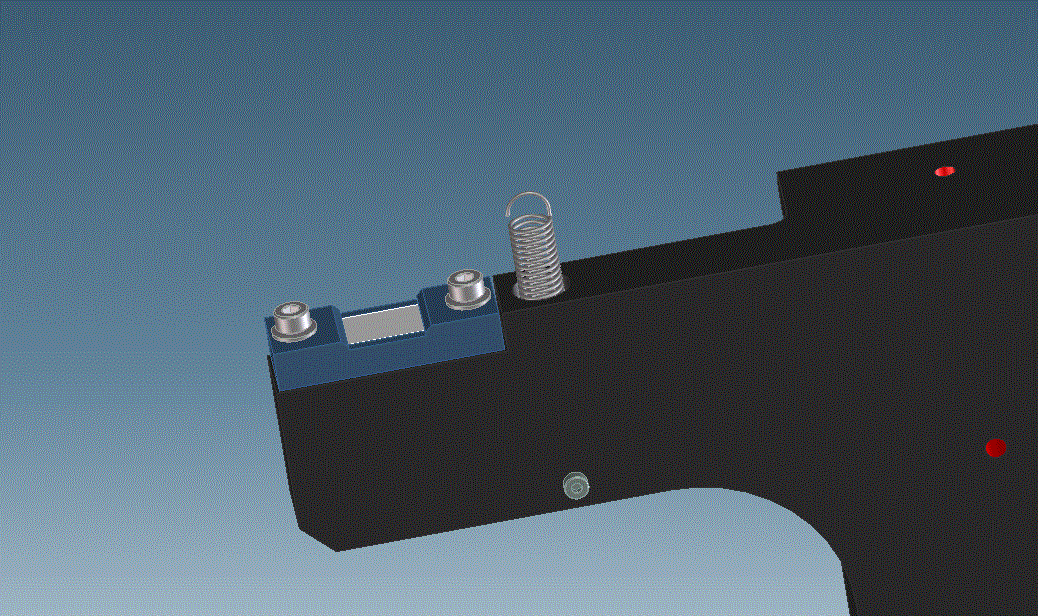 Figure 40:  Actuator Plate, Actuator Plate Clamp and Spring attached to Encoder Actuating ArmFit the Encoder Actuating Arm (29A835 or 29A826) over the pins in the lower strongback and fasten using four M6 screws (#16 on 29A855 and 29A856)Slide the carriage down so the tooling ball, mounted on the read-head (29A854 or 29H873), is in contact with the actuator plate (29A851). Attach the spring to the read-head mount using an M2 screw (#14 on 29A855 and 29A856) 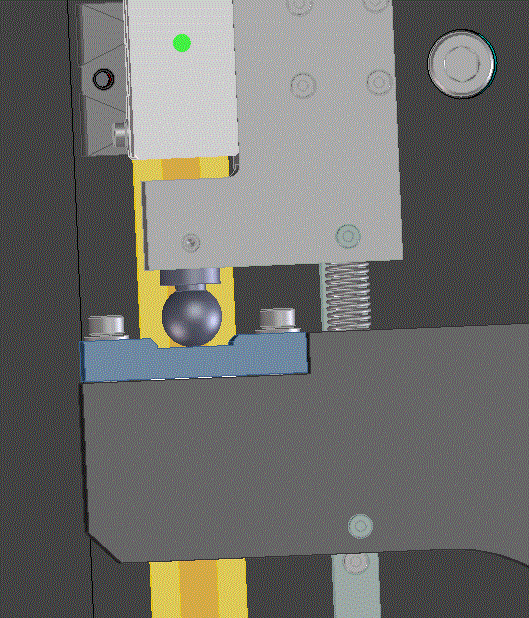 Figure 41:  Spring connects read-head mount and actuating arm.Slide the plastic retainer clips that held the carriage in place to the farthest ends of the linear bearing slide guide.Open and close the strongbacks to ensure the parts move properly, and that the read-head light remains blue or green for the full length of travel.VERIFICATION POINT 23Screw the standoff hex screws (#24 on 29A855 and 29A856) into the encoder mount plate (29A867 or 29A866).  Attach the cable guide plate (29A889) to the standoff hex screws using three M3 washers and screws using (#12 and 20 on 29A855 and 29A856).Mount the linear positioner cables to the cable guide plate using parts #18 and #23 (on drawing 29A855 and 29A856) as required.Mount the read-head wire to the encoder actuating arm using parts #18 and #23 (on drawing 29A855 and 29A856) as required.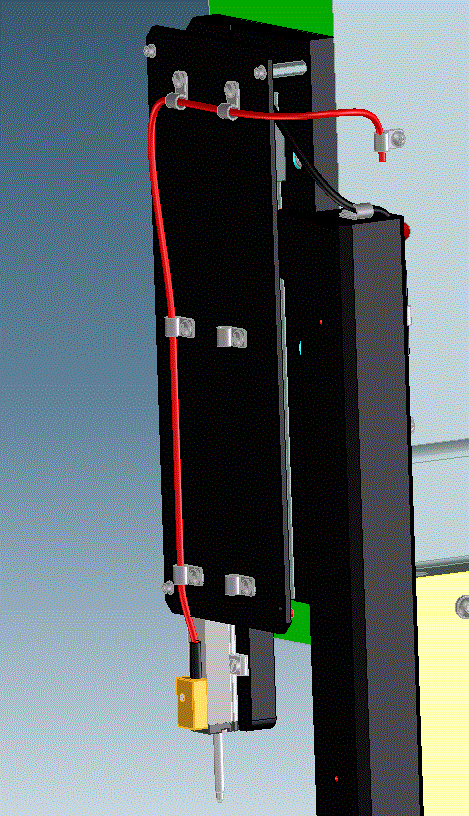 Figure 42:  Cable guide mountedSwitchesHardware required for this step: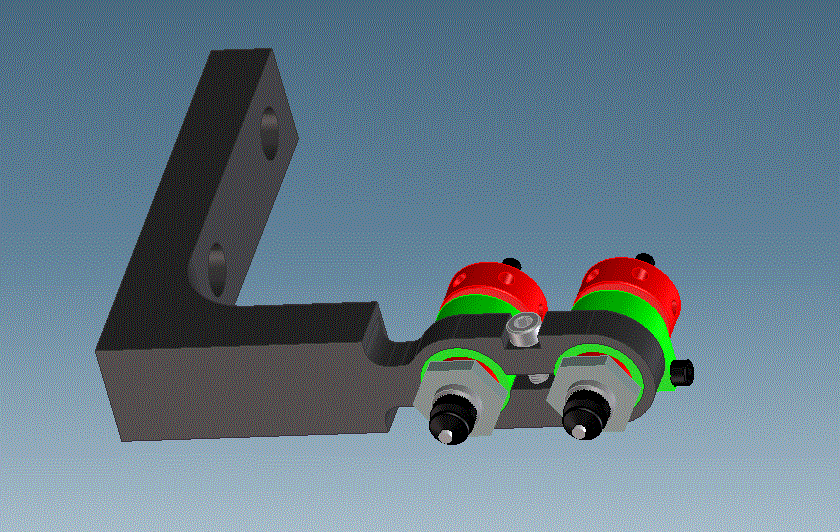 Figure 43:  Omron switches in pitch limit switch mount bracketAttach Omron limit switches in their mount bracket (29A849) and screw tight using one M3 screw (#15 on 29A811).  See figure 43.Attach the four mount brackets and their switches to the strongbacks using M8 screws and washers (#17 and 23 on 29A811).Attach the actuator bracket (29A848) to the flex plates.  The end of the actuator bracket goes between the limit switches.  Use M8 screws and washers (#18 and #23 on 29A811).There should be 0.008” between the limit switches and the actuator bracket.  Use feeler gages to set the spacing.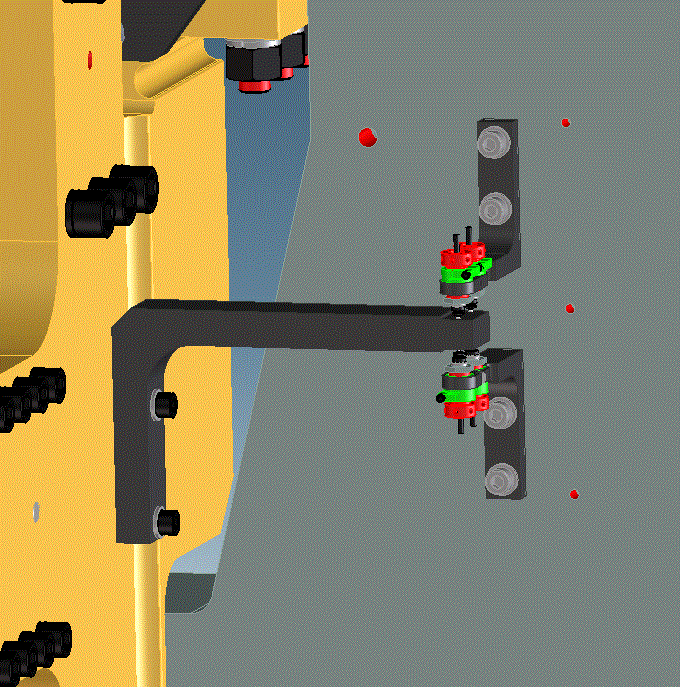 Figure 44:  Mounted switches and actuator bracketUse three M6 washers and screws (#16 and 22 on 29A811) to secure the End Cover (29A870) over the switches.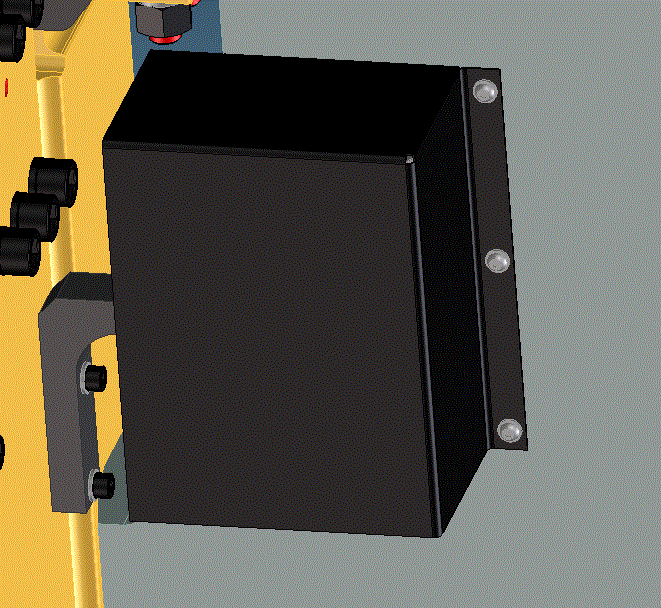 Figure 45:  End cover mountedAttach the Omron limit switches to the mount brackets (29A839 and 29A840) and screw tight using an M3 screw (#10 on 29A804). See Figure 46.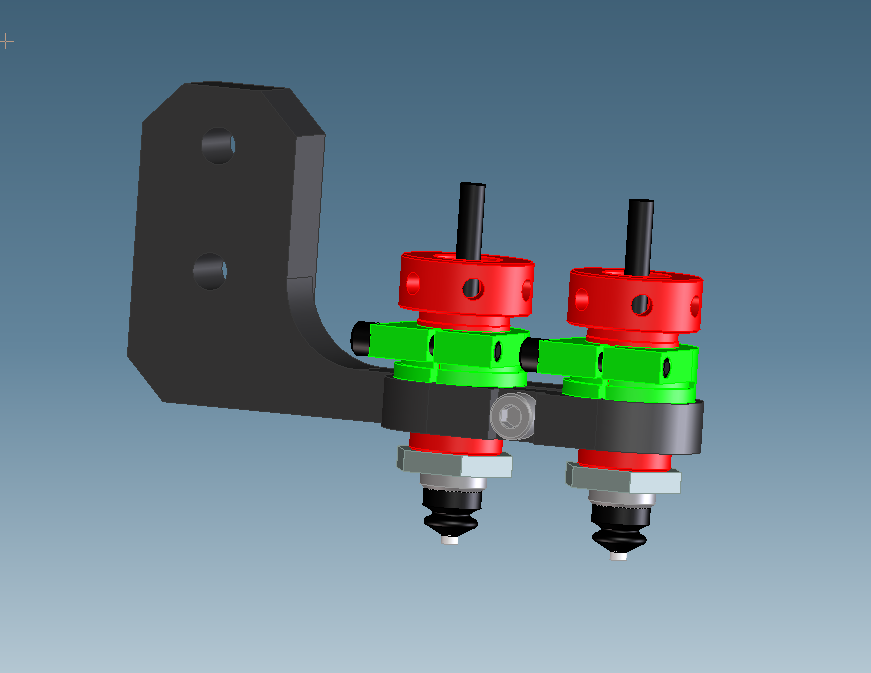 Figure 46: Assemble vacuum chamber limit switch bracket.Attach the mount brackets to the ends magnet module keepers using M4 screws and washers (#11 and #16 on 29A804). See Figure 47.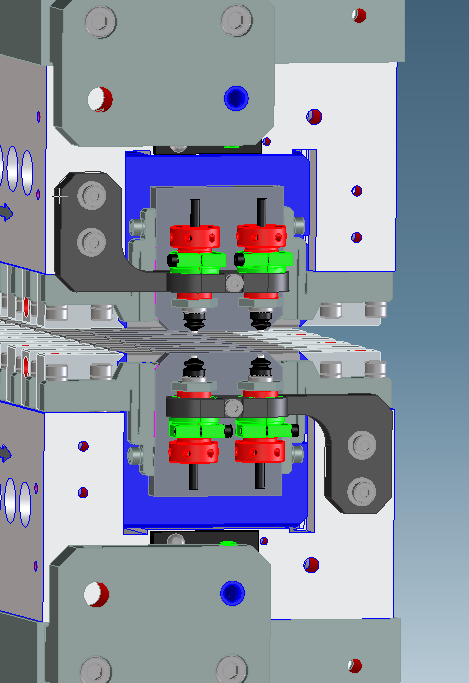 Figure 47: Vacuum chamber limit switches are attached to the magnet module keepers.Fit the lead shielding (29A842) over the assembly and secure using five M4 screws and washers (#15 and 21 on 29A855 and 29A856).Pinch GuardsHardware required for this step: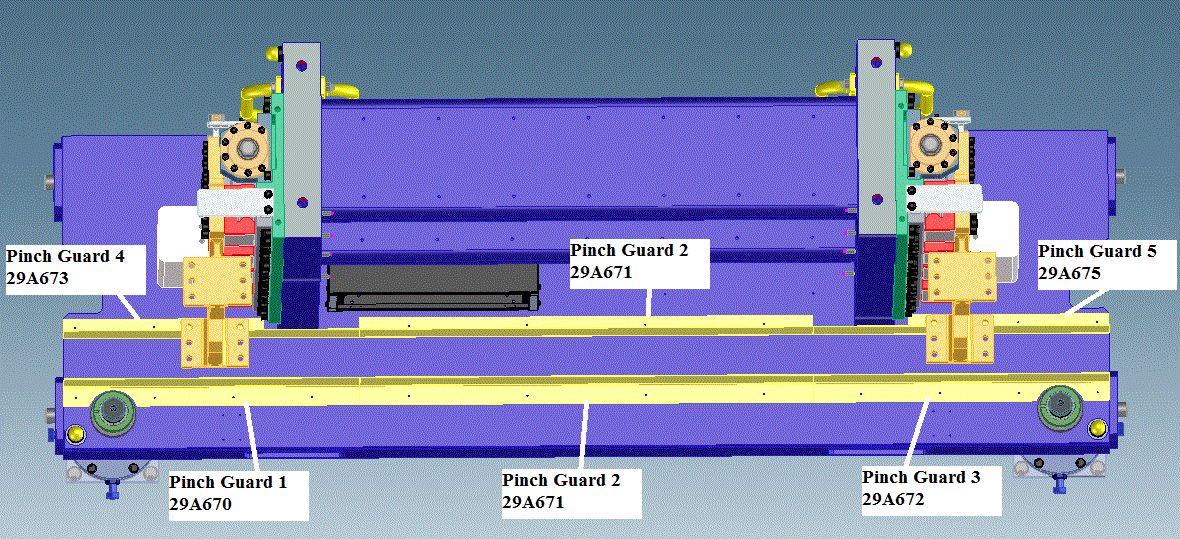 Figure 48:  Lower Pinch Guard PlacementInstall lower pinch guards (29A670, 29A671, 29A672, 29A673, and 29A675) as shown in drawing 29A811 and Figure 48, using M6 screws and washers (#16 and 22 on 29A811).Slide the mid-plane pinch guards (29A678) into place and attach to the upper strongback using M6 screws and washers (#16 and 22 on 29A811).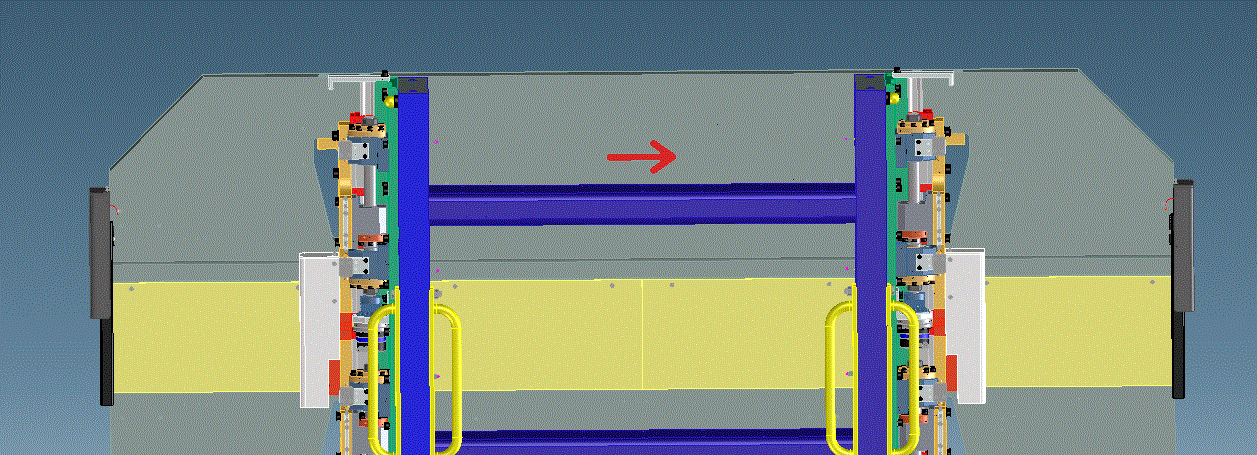 Figure 49:  Mid-plane Pinch Guard PlacementVerify that the undulator can open and close without interference from the pinch guards, and that the spring system actuator hits the spring stack squarely.Move the drive covers (29A846) into place and attach to the drive system using M6 (#14 and #17 on 29A804) and M10 (#13 and #18 on 29A804) bolts and washers. See Figure 50.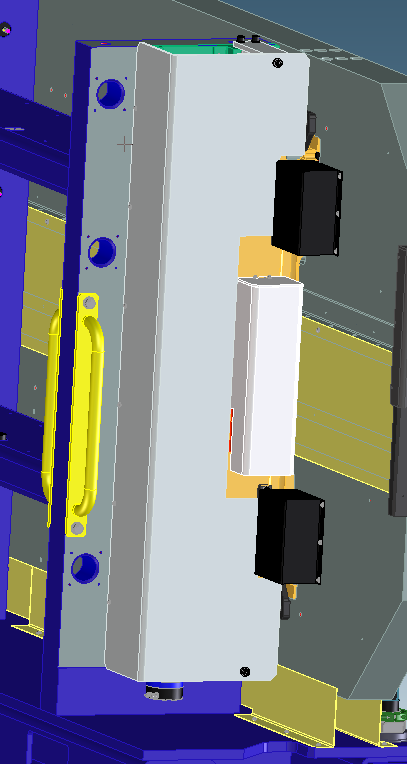 Figure 50: Drive covers are placed over the drive systemsCompletionEnsure all component serial numbers are entered in the Verification Signoff Sheet.Enter the completion date and temperature in the Verification Signoff Sheet.Have Verification Signoff Sheet signed and dated by Quality Assurance.Verification Signoff SheetEACH MECHANICAL SYSTEM IS REQUIRED TO HAVE A COMPLETED VERIFICATION SHEET.VERIFICATION MUST BE DONE BY AN ENTITY OTHER THAN THE ASSEMBLY TECHNICIANRevisionIssuedChangesAB8/11/16Reference documents added, tooling clarified, alignment procedure updated,gap encoder installation procedure updated, verification points updatedPart #DescriptionREQ’D29A883SUPPORT FRAME WITH DRIVE ASSY129A856GAP ENCODER ASSY 1129A855GAP ENCODER ASSY 2129A849PITCH LIMIT SWITCH MOUNT BRACKET429A848ACTUATOR BRACKET229A870END COVER229A790HARD STOP X-DIRECTION829A670LOWER PINCH GUARD 1129A671LOWER PINCH GUARD 2229A672LOWER PINCH GUARD 3129A673LOWER PINCH GUARD 4129A675LOWER PINCH GUARD 5129A678MIDPLANE PINCH GUARD 3229A931LIMIT SWITCH ADJUST ASSY829A884COMPENSATION SPRING ASSY229A846DRIVE SAFETY SHIELD229A877MAGNETIC STRUCTURE STRONGBACK129A744MODULE ASSEMBLY, PERIODIC, UPPER329A7385PM UPPER END MODULE ASSY129A7366PM UPPER END MODULE ASSY129A880MODULE SPACER429A857PRESS PAD229A836MODULE END CLAMP229A877MAGNETIC STRUCTURE STRONGBACK129A663MODULE ASSEMBLY, PERIODIC, LOWER329A7375PM LOWER END MODULE ASSY129A7346PM LOWER END MODULE ASSY129A880MODULE SPACER429A857PRESS PAD229A836MODULE END CLAMP2Part #DescriptionREQ’D29A877MAGNETIC STRUCTURE STRONGBACK129A663MODULE ASSEMBLY, PERIODIC, LOWER329A7375PM LOWER END MODULE ASSEMBLY129A7346PM LOWER END MODULE ASSEMBLY129A880MODULE SPACER4Shims – 0.001”, 0.002”, 0.004”, according to mapA/R#10 on 29A742SCR SOCHD M8 X 55L56#11 on 29A742WASHER M8 X 16OD56#12 on 29A742WASHER LOCK M8 X 14, 8OD56Part #DescriptionREQ’D29A877MAGNETIC STRUCTURE STRONGBACK129A744MODULE ASSEMBLY, PERIODIC, UPPER329A7385PM UPPER END MODULE ASSEMBLY129A7366PM UPPER END MODULE ASSEMBLY129A880MODULE SPACER4Shims – 0.001”, 0.002”, 0.004”, according to mapA/R#10 on 29A743SCR SOCHD M8 X 55L56#11 on 29A743WASHER M8 X 16OD56#12 on 29A743WASHER LOCK M8 X 14, 8OD56Part #DescriptionREQ’D29A836MODULE END CLAMP429A857PRESS PAD4#8 on 29A742 & 29A743SCR, BUTNHD, M3 X 8L, SST8#10 on 29A742 & 29A743SCR, SOCHD, M6 X 20L, SST8#13 ON 29A742 & 29A743SCR, SET, BRS TIP, SST, M6 X 10L4#14 ON 29A742 & 29A743SCR, SET, M10 X 16L, SST4Part #DescriptionREQ’D29A877MAGNETIC STRUCTURE STRONGBACK2#17 on 29A811SCR SOCHD M16 X 180L, BLK OX24#18 on 29A811WASHER, LOCK M16 X 27 OD, SST24#19 on 29A811WASHER, M16 X 30OD, SST48#22 on 29A811NUT M16X2, SST2429A790HARD-STOP-X-DIRECTION8#14SCR, SOCHD, M12 X 20L, SST16#16SCR, HEXHD, M16 X 35L, STL8MECHANICAL DIRECTIONTOLERANCE REQUIREMENTZ (AXIAL)< 0.06 mmX< 0.2 mmYAW (ABOUT Y-AXIS)< 0.25 mradROLL (ABOUT Z-AXIS)< 0.25 mradPart #DescriptionREQ’D29A835GAP ENCODER ACTUATOR ARM 1129A826GAP ENCODER ACTUATOR ARM 2129A866ENCODER MOUNT PLATE 1129A867ENCODER MOUNT PLATE 2129A854READHEAD MOUNT129H873READHEAD MOUNT 2129A851ACTUATOR PLATE229H871ACTUATOR PLATE229A889CABLE GUIDE PLATE229A852LEAD SHIELD BACK229A842RADIATION SHIELD COVER2Part #DescriptionREQ’D#9 on 29A855 and 29A856SCR, SOCHD, M2X12L, SST4#10 on 29A855 and 29A856SCR, SOCHD, M2X20L, SST2#11 on 29A855 and 29A856SCR, SOCHD, M2X6L, SST18#12 on 29A855 and 29A856SCR SOCHD, M3X8L, SST3#13 on 29A855 and 29A856SCR, SOCHD, M3X12L, SST2#14 on 29A855 and 29A856SCR, SOCHD, M2X14L, SST2#15 on 29A855 and 29A856SCR, SOCHD, M4X12L, SST5#16 on 29A855 and 29A856SCR, SOCHD, M6X18L, SST9#17 on 29A855 and 29A856SCR, SET, M3X4L, SST, THR LK1#18 on 29A855 and 29A856SCR, MACH, M4X5L, SSTAR#19 on 29A855 and 29A856WASHER M2X5OD, SST2#20 on 29A855 and 29A856WASHER M3X7OD, SST3#21 on 29A855 and 29A856WASHER, M4X9OD, SST5#22 on 29A855 and 29A856WASHER, BELLEVILLE, M3, SST2#23 on 29A855 and 29A856CLAMP, LOOP, .25 DIA, NYLONAR#24 on 29A855 and 29A856STANDOFF, HEX M3X22L, SST3#25 on 29A855 and 29A856SCALE, 230L, RELA RENISHAW A-9766-02301#26 on 29A855 and 29A856DATUM CLAMP, RENISHAW A-9584-20501#27 on 29A855 and 29A856MOUNTING CLIP, RENISHAW A-9584-20492#28 on 29A855 and 29A856ENCODER, LINEAR, RELA RENISHAW RL26BAE050D30A1#29 on 29A855 and 29A856SLIDE RAIL, 265L, NB SEBS7BYMUU1T1-265P1#30 on 29A855 and 29A856TOOLING BALL, .375" DIA1#31 on 29A855 and 29A856LINEAR POSITIONER, NOVOTECHNIK TR-1001#32 on 29A855 and 29A856EXT SPRING, .25X1.375, SST1Part #DescriptionREQ’D29A849PITCH LIMIT SWITCH MOUNT BRACKET429A848ACTUATOR BRACKET229A870END COVER229A931LIMIT SWITCH ADJUST ASSEMBLY829A839LIMIT SWITCH MOUNT BRACKET 1229A840LIMIT SWITCH MOUNT BRACKET 22#10 on 29A804SCR, SOCHD, M3 X 14L, SST4#11 on 29A804SCR, SOCHD, M4 X 16L, SST8#16 on 29A804WASHER, M4 X 90D, SST8#15 on 29A811SCR SOCHD M3X14L, SST4#16 on 29A811SCR BUTNHD M6X14L, SST6#17 on 29A811SCR SOCHD M8X25L, SST8#18 on 29A811SCR SOCHD M8X30L BO STL4#22 on 29A811WASHER M6 X12OD, SST6#23 on 29A811WASHER M8X16OD, SST12#27 on 29A811LIMIT SWITCH -OMRON-D5A33008Part #DescriptionREQ’D29A670LOWER PINCH GUARD 1129A671LOWER PINCH GUARD 2229A672LOWER PINCH GUARD 3129A673LOWER PINCH GUARD 4129A675LOWER PINCH GUARD 5129A678MIDPLANE PINCH GUARD 3229A846DRIVE SAFETY SHIELD2#13 on 29A804SCR, SOCHD, M10 X 20L, SST4#14 on 29A804SCR, BUTNHD, M6 X 14L, SST12#17 on 29A804WASHER, M6 X 120D, SST16#18 on 29A804WASHER. OVERSIZED, M10, SST4#16 on 29A811SCR, BUTNHD, M6 X 14L, SST36#22 on 29A811WASHER, M6 X 12 OD, SST36SERIAL NUMBER:SERIAL NUMBER:SERIAL NUMBER:SERIAL NUMBER:SERIAL NUMBER:SERIAL NUMBER:SERIAL NUMBER:SERIAL NUMBER:SERIAL NUMBER:ASSEMBLY START DATE:ASSEMBLY START DATE:ASSEMBLY START DATE:ASSEMBLY START DATE:ASSEMBLY COMPLETION DATE:ASSEMBLY COMPLETION DATE:ASSEMBLY COMPLETION DATE:ASSEMBLY COMPLETION DATE:ASSEMBLY COMPLETION DATE:AMBIENT TEMPERATUREAT ASSEMBLY START:AMBIENT TEMPERATUREAT ASSEMBLY START:AMBIENT TEMPERATUREAT ASSEMBLY START:AMBIENT TEMPERATUREAT ASSEMBLY START:AMBIENT TEMPERATURE AT ASSEMBLY COMPLETION:AMBIENT TEMPERATURE AT ASSEMBLY COMPLETION:AMBIENT TEMPERATURE AT ASSEMBLY COMPLETION:AMBIENT TEMPERATURE AT ASSEMBLY COMPLETION:AMBIENT TEMPERATURE AT ASSEMBLY COMPLETION:WORK INSTRUCTIONS NUMBER AND REVISION:WORK INSTRUCTIONS NUMBER AND REVISION:WORK INSTRUCTIONS NUMBER AND REVISION:WORK INSTRUCTIONS NUMBER AND REVISION:WORK INSTRUCTIONS NUMBER AND REVISION:WORK INSTRUCTIONS NUMBER AND REVISION:WORK INSTRUCTIONS NUMBER AND REVISION:WORK INSTRUCTIONS NUMBER AND REVISION:WORK INSTRUCTIONS NUMBER AND REVISION:COMPLETE ASSEMBLY VERIFIED BY (Sign and Date):COMPLETE ASSEMBLY VERIFIED BY (Sign and Date):COMPLETE ASSEMBLY VERIFIED BY (Sign and Date):COMPLETE ASSEMBLY VERIFIED BY (Sign and Date):COMPLETE ASSEMBLY VERIFIED BY (Sign and Date):COMPLETE ASSEMBLY VERIFIED BY (Sign and Date):COMPLETE ASSEMBLY VERIFIED BY (Sign and Date):COMPLETE ASSEMBLY VERIFIED BY (Sign and Date):COMPLETE ASSEMBLY VERIFIED BY (Sign and Date):PART NUMBERDESCRIPTIONDESCRIPTIONQUANTITY REQUIREDQUANTITY REQUIREDQUANTITY REQUIREDSERIAL NUMBER(S)SERIAL NUMBER(S)PART NUMBERDESCRIPTIONQUANTITY REQUIREDSERIAL NUMBER(S)PART NUMBERDESCRIPTIONQUANTITY REQUIREDSERIAL NUMBER(S)SERIAL NUMBER(S)1122221221118888VERIFICATION POINTASSEMBLY TECHNICIAN(Sign & Date)RECORDED INFORMATION(As Noted)CALINFOVERIFICATION BY(Sign & Date)1SHIMS INSERTED AND SHIM MAP UPLOADED TO WINDCHILLTOOL IDLAST CAL DATE2BOLTS TORQUED TO 21.7 N·M (16 FT·LBS)TOOL IDLAST CAL DATE3SHIMS INSERTED AND SHIM MAP UPLOADED TO WINDCHILLTOOL IDLAST CAL DATE4BOLTS TORQUED TO 21.7 N·M (16 FT·LBS)TOOL IDLAST CAL DATE5SHIMS INSERTED AND SHIM MAP UPLOADED TO WINDCHILLTOOL IDLAST CAL DATE6BOLTS TORQUED TO 21.7 N·M (16 FT·LBS)TOOL IDLAST CAL DATE7SHIMS INSERTED AND SHIM MAP UPLOADED TO WINDCHILLTOOL IDLAST CAL DATE8BOLTS TORQUED TO 21.7 N·M (16 FT·LBS) TOOL IDLAST CAL DATE9SHIMS INSERTED AND SHIM MAP UPLOADED TO WINDCHILLTOOL IDLAST CAL DATE10BOLTS TORQUED TO 21.7 N·M (16 FT·LBS)TOOL IDLAST CAL DATE11SHIM CHANGES NOTEDTOOL IDLAST CAL DATEVERIFICATION POINTASSEMBLY TECHNICIAN(Sign & Date)RECORDED INFORMATION(As Noted)CALINFOVERIFICATION BY(Sign & Date)12STRONGBACK MEASUREMNT DATA UPLOADED TO WINDCHILLTOOL IDLAST CAL DATE13FLEX PLATE SHIM MAP UPLOADED TO WINDCHILLTOOL IDLAST CAL DATE14SHIMS INSERTED ACCORDING TO SHIM MAPTOOL IDLAST CAL DATE15X, Z, YAW, AND ROLL DATA UPOADED TO WINDCHILLTOOL IDLAST CAL DATE16BOLTS TORQUED TO 265 N·M (165 FT·LBS) TOOL IDLAST CAL DATE17LOWER STRONGBACK DRIVE SYSTEMS COUPLED  TOOL IDLAST CAL DATE18FINAL X, Z, YAW, AND ROLL DATA UPLOADED TO WINDCHILLTOOL IDLAST CAL DATE19BOLTS TORQUED TO 265 N·M (165 FT·LBS)  TOOL IDLAST CAL DATE20STRONBACK POSITION  DATA VERIFIED TOOL IDLAST CAL DATE21BOLTS TORQUED TO 0.5 N·M (0.37 FT·LBS)TOOL IDLAST CAL DATE22VERIFY READ-HEAD LED IS BLUE OR GREENTOOL IDLAST CAL DATE23STRONGBACK MOVES PROPERLY AND READ-HEAD LED IS BLUE/GREENTOOL IDLAST CAL DATE